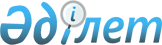 О товарных знаках, знаках обслуживания, географических указаниях и наименованиях мест происхождения товаровЗакон Республики Казахстан от 26 июля 1999 года N 456.
      Сноска. Заголовок - в редакции Закона РК от 20.06.2022 № 128-VII (вводится в действие по истечении шестидесяти календарных дней после дня его первого официального опубликования).
      Сноска. По всему тексту слова "владелец товарного знака или" заменены словами "владелец (правообладатель) товарного знака или владелец" в соответствии с Законом РК от 20.06.2018 № 161-VI (вводится в действие по истечении десяти календарных дней после дня его первого официального опубликования).
      Сноска. По всему тексту внесены изменения на казахском языке, текст на русском языке не изменяется в соответствии с Законом РК от 20.06.2018 № 161-VI (вводится в действие по истечении десяти календарных дней после дня его первого официального опубликования).
      ОГЛАВЛЕНИЕ
      Настоящий Закон регулирует отношения, возникающие в связи с регистрацией, правовой охраной и использованием товарных знаков, знаков обслуживания, географических указаний и наименований мест происхождения товаров в Республике Казахстан.
      Сноска. Преамбула с изменением, внесенным Законом РК от 20.06.2022 № 128-VII (вводится в действие по истечении шестидесяти календарных дней после дня его первого официального опубликования).

 Глава 1. Общие положенияСтатья 1. Основные понятия, используемые в настоящем Законе
      В настоящем Законе используются следующие основные понятия:
      1) исключительное право – имущественное право владельца на использование товарного знака или наименования места происхождения товара любым способом по своему усмотрению;
      1-1) знаки, сходные до степени смешения, – похожие знаки или обозначения, имеющие отличия отдельных элементов и ассоциативно воспринимающиеся потребителем как тождественные;
      1-2) тождественные товарные знаки – знаки или обозначения, совпадающие во всех элементах;
      1-3) однородные товары или услуги – товары или услуги, выполняющие одну функцию, относящиеся к одному роду (виду), которые при применении тождественных или сходных знаков на товарах могут вызывать у потребителя представление о принадлежности их одному производителю;
      2) бюллетень – официальное периодическое издание по вопросам охраны товарных знаков и наименований мест происхождения товаров;
      3) географическое указание – обозначение, идентифицирующее происходящий с территории географического объекта товар, определенное качество, репутация или другие характеристики которого в значительной степени связаны с его географическим происхождением. На территории данного географического объекта должна осуществляться хотя бы одна из стадий производства товара, оказывающая существенное влияние на формирование его характеристик;
      4) общеизвестный товарный знак – обозначение, используемое в качестве товарного знака, или товарный знак, признанные общеизвестными решением уполномоченного органа, основанном на доказательствах заинтересованных лиц;
      4-1) Мадридское соглашение – Мадридское соглашение о международной регистрации знаков от 14 апреля 1891 года;
      4-2) протокол к Мадридскому соглашению – протокол к Мадридскому соглашению о международной регистрации знаков от 28 июня 1989 года;
      5) заявитель – юридическое или физическое лицо, подавшее заявку на регистрацию товарного знака или регистрацию и предоставление права пользования географическим указанием и наименованием места происхождения товара;
      6) патентные поверенные – граждане Республики Казахстан, которым в соответствии с законодательством Республики Казахстан предоставлено право на представительство физических и юридических лиц перед уполномоченным органом и экспертной организацией;
      6-1) Сингапурский договор – Сингапурский договор о законах по товарным знакам от 27 марта 2006 года;
      7) Международная классификация товаров и услуг – классификация, принятая Ниццким соглашением от 15 июня 1957 года с последующими изменениями и дополнениями;
      8) товарный знак, знак обслуживания (далее – товарный знак) – обозначение, зарегистрированное в соответствии с настоящим Законом или охраняемое без регистрации в силу международных договоров, в которых участвует Республика Казахстан, служащее для отличия товаров (услуг) одних юридических или физических лиц от однородных товаров (услуг) других юридических или физических лиц;
      9) использование товарного знака, географического указания и наименования места происхождения товара – размещение товарного знака, географического указания и наименования места происхождения товара на товарах и при оказании услуг, в отношении которых они охраняются, на их упаковках, изготовление, применение, ввоз, хранение, предложение к продаже, продажа товара с обозначением товарного знака, географического указания и наименования места происхождения товара, применение в вывесках, рекламе, печатной продукции или иной деловой документации, а также иное введение их в оборот;
      10) владелец (правообладатель) товарного знака или владелец права пользования географическим указанием и наименованием места происхождения товара – физическое или юридическое лицо, обладающее исключительным правом на товарный знак или исключительным правом пользования географическим указанием и наименованием места происхождения товара в соответствии с настоящим Законом;
      11) наименование места происхождения товара – обозначение, представляющее собой либо содержащее современное или историческое, официальное или неофициальное, полное или сокращенное наименование страны, населенного пункта, местности или другого географического объекта, включающее такое наименование или производное от такого наименования и ставшее известным в результате его использования в отношении товара, особые свойства которого исключительно или главным образом определяются характерными для данного географического объекта природными условиями и (или) людскими факторами. На территории данного географического объекта должны осуществляться все стадии производства товара, оказывающие существенное влияние на формирование особых свойств товара;
      12) коллективный товарный знак – это товарный знак ассоциации (союза) или иного объединения юридических лиц и (или) индивидуальных предпринимателей (далее – объединение), служащий для обозначения выпускаемых или реализуемых ими товаров (услуг), обладающих едиными качественными или иными характеристиками.
      Сноска. Статья 1 в редакции Закона РК от 12.01.2012 № 537-IV (вводится в действие по истечении десяти календарных дней после его первого официального опубликования); с изменениями, внесенными законами РК от 10.07.2012 № 34-V (вводится в действие со дня его первого официального опубликования); от 07.04.2015 № 300-V (вводится в действие по истечении десяти календарных дней после дня его первого официального опубликования); от 20.06.2018 № 161-VI (вводится в действие по истечении десяти календарных дней после дня его первого официального опубликования); от 20.06.2022 № 128-VII (вводится в действие по истечении шестидесяти календарных дней после дня его первого официального опубликования).

Статья 2. Законодательство Республики Казахстан о товарных знаках, знаках обслуживания, географических указаниях и наименованиях мест происхождения товаров
      Сноска. Заголовок - в редакции Закона РК от 20.06.2022 № 128-VII (вводится в действие по истечении шестидесяти календарных дней после дня его первого официального опубликования).
      1. Законодательство Республики Казахстан о товарных знаках, знаках обслуживания, географических указаниях и наименованиях мест происхождения товаров состоит из Гражданского кодекса Республики Казахстан, настоящего Закона и иных нормативных правовых актов Республики Казахстан.
      2. Если международным договором, ратифицированным Республикой Казахстан, установлены иные правила, чем те, которые содержатся в настоящем Законе, то применяются правила международного договора.
      Сноска. Статья 2 с изменениями, внесенными законами РК от 07.04.2015 № 300-V (вводится в действие по истечении десяти календарных дней после дня его первого официального опубликования); от 20.06.2022 № 128-VII (вводится в действие по истечении шестидесяти календарных дней после дня его первого официального опубликования).

Статья 3. Уполномоченный государственный орган в сфере охраны товарных знаков, знаков обслуживания, географических указаний и наименований мест происхождения товаров
      Сноска. Заголовок - в редакции Закона РК от 20.06.2022 № 128-VII (вводится в действие по истечении шестидесяти календарных дней после дня его первого официального опубликования).
      1. Уполномоченный государственный орган (далее – уполномоченный орган) – государственный орган, определяемый Правительством Республики Казахстан и осуществляющий государственное регулирование в области охраны товарных знаков, знаков обслуживания, географических указаний и наименований мест происхождения товаров.
      2. К компетенции уполномоченного органа относятся:
      1) участие в реализации государственной политики в области правовой охраны товарных знаков, географических указаний и наименований мест происхождения товаров;
      2) разработка и утверждение:
      правил проведения экспертизы заявок на товарные знаки, географические указания и наименования мест происхождения товаров;
      правил регистрации товарных знаков, географических указаний и наименований мест происхождения товаров в Государственном реестре товарных знаков, Государственном реестре географических указаний и Государственном реестре наименований мест происхождения товаров и выдачи охранных документов и их дубликатов, прекращения действия регистрации и признания ее недействительной;
      правил регистрации в Государственном реестре товарных знаков передачи исключительного права, предоставления права на использование товарного знака;
      правил предоставления выписок из Государственного реестра товарных знаков, Государственного реестра географических указаний и Государственного реестра наименований мест происхождения товаров;
      правил рассмотрения апелляционным советом возражений;
      правил рассмотрения заявок на товарные знаки в соответствии с международными договорами, ратифицированными Республикой Казахстан;
      положения об аттестационной комиссии;
      положения об апелляционном совете;
      положения об апелляционной комиссии;
      положения о комиссии по признанию товарного знака общеизвестным в Республике Казахстан;
      3) определение порядка опубликования в бюллетене сведений, относящихся к регистрации товарных знаков, географических указаний и наименований мест происхождения товаров;
      4) аттестация лиц, претендующих на занятие деятельностью патентного поверенного, их регистрация в реестре патентных поверенных, исключение из реестра патентных поверенных, признание недействительным свидетельства патентного поверенного и аннулирование сведений в реестре патентных поверенных;
      5) организация деятельности аттестационной комиссии, апелляционного совета, апелляционной комиссии и комиссии по признанию товарного знака общеизвестным в Республике Казахстан;
      6) осуществление иных полномочий, предусмотренных настоящим Законом, иными законами Республики Казахстан, актами Президента Республики Казахстан и Правительства Республики Казахстан.
      Сноска. Статья 3 в редакции Закона РК от 09.07.2004 N 586; с изменениями, внесенными законами РК от 02.03.2007 N 237 (вводится в действие со дня его официального опубликования); от 05.07.2011 № 452-IV (вводится в действие с 13.10.2011); от 12.01.2012 № 537-IV (вводится в действие по истечении десяти календарных дней после его первого официального опубликования); от 07.04.2015 № 300-V (вводится в действие по истечении десяти календарных дней после дня его первого официального опубликования); от 20.06.2018 № 161-VI (вводится в действие по истечении десяти календарных дней после дня его первого официального опубликования); от 20.06.2022 № 128-VII (вводится в действие по истечении шестидесяти календарных дней после дня его первого официального опубликования).

Статья 3-1. Экспертная организация
      1. Экспертная организация, созданная по решению Правительства Республики Казахстан в организационно-правовой форме республиканского государственного предприятия на праве хозяйственного ведения, подведомственная в своей деятельности уполномоченному органу:
      1) проводит экспертизу заявок на товарные знаки и наименования мест происхождения товаров;
      2) регистрирует товарные знаки и наименования мест происхождения товаров в Государственном реестре товарных знаков и Государственном реестре наименований мест происхождения товаров и выдает охранные документы и их дубликаты, осуществляет прекращение действия регистрации и признание ее недействительной;
      3) регистрирует в Государственном реестре товарных знаков передачу исключительного права, предоставление права на использование товарного знака;
      4) ведет Государственный реестр товарных знаков и Государственный реестр наименований мест происхождения товаров, бюллетень и размещает их на своем интернет-ресурсе;
      5) предоставляет выписки из Государственного реестра товарных знаков и Государственного реестра наименований мест происхождения товаров;
      6) публикует в бюллетене сведения, относящиеся к регистрации товарных знаков и наименований мест происхождения товаров;
      7) осуществляет поиск сведений зарегистрированных товарных знаков и наименований мест происхождения товаров на основании обращений заинтересованных лиц;
      8) рассматривает заявки на товарные знаки и наименования мест происхождения товаров в соответствии с международными договорами, ратифицированными Республикой Казахстан;
      9) осуществляет иные виды деятельности, не запрещенные законодательством Республики Казахстан.
      2. Экспертной организацией по согласованию с уполномоченным органом утверждаются цены на услуги в области охраны товарных знаков, наименований мест происхождения товаров при условии обеспечения полного возмещения понесенных данной организацией затрат на их оказание, безубыточности ее деятельности и финансирования за счет собственных доходов.
      Сноска. Глава 1 дополнена статьей 3-1 в соответствии с Законом РК от 09.07.2004 N 586; в редакции Закона РК от 20.06.2018 № 161-VI (вводится в действие по истечении десяти календарных дней после дня его первого официального опубликования).

 Глава 2. Правовая охрана и условия регистрации
товарного знакаСтатья 4. Правовая охрана товарных знаков
      1. Правовая охрана товарных знаков в Республике Казахстан предоставляется на основании их регистрации в порядке, установленном настоящим Законом, а также без регистрации в силу международных договоров Республики Казахстан.
      2. Правовая охрана товарных знаков предоставляется физическим или юридическим лицам.
      Исключительное право на товарный знак возникает с даты регистрации товарного знака в Государственном реестре товарных знаков.
      3. Право на товарный знак удостоверяется свидетельством и подтверждается выпиской из Государственного реестра товарных знаков.
      Форму свидетельства устанавливает уполномоченный орган.
      4. Владелец товарного знака имеет исключительное право пользования и распоряжения принадлежащим ему товарным знаком в отношении указанных в свидетельстве товаров и услуг. Никто не может использовать охраняемый в Республике Казахстан товарный знак без согласия владельца.
      Сноска. Статья 4 с изменениями, внесенными законами РК от 07.04.2015 № 300-V (вводится в действие по истечении десяти календарных дней после дня его первого официального опубликования); от 20.06.2018 № 161-VI (вводится в действие по истечении десяти календарных дней после дня его первого официального опубликования).

Статья 5. Обозначения, регистрируемые в качестве товарного знака
      1. В качестве товарного знака могут быть зарегистрированы изобразительные, словесные, буквенные, цифровые, объемные и иные обозначения или их комбинации, позволяющие различать товары и услуги одних лиц от однородных товаров или услуг других лиц.
      2. Товарный знак может быть зарегистрирован в любом цвете или цветовом сочетании. Статья 6. Абсолютные основания, исключающие регистрацию товарного знака
      1. Не допускается регистрация в качестве товарных знаков обозначений, не обладающих различительной способностью или состоящих только из элементов: 
      1) вошедших во всеобщее употребление для обозначения товаров (услуг) определенного вида; 
      2) являющихся общепринятыми символами и терминами; 
      3) указывающих на вид, качество, количество, свойство, назначение, ценность товаров, а также на место и время их производства или сбыта;
      3-1) представляющих собой международные непатентуемые наименования лекарственных средств;
      4) исключен Законом РК от 12.01.2012 № 537-IV (вводится в действие по истечении десяти календарных дней после его первого официального опубликования);
      5) исключен Законом РК от 12.01.2012 № 537-IV (вводится в действие по истечении десяти календарных дней после его первого официального опубликования);
      6) имеющих прямую описательную связь с товарами или услугами, для обозначения которых они используются; 
      7)-13) исключены Законом РК от 12.01.2012 № 537-IV (вводится в действие по истечении десяти календарных дней после его первого официального опубликования).
      Указанные обозначения могут быть использованы как неохраняемые элементы товарного знака, если они не занимают в нем доминирующего положения.
      Указанные обозначения могут быть зарегистрированы в качестве товарного знака, если на дату подачи заявки обозначение в результате использования приобрело различительную способность. Под различительной способностью понимаются характеристики обозначений, позволяющие отличать товары (услуги) одних физических и (или) юридических лиц от однородных товаров (услуг) других физических и (или) юридических лиц.
      2. Не регистрируются в качестве товарных знаков обозначения, воспроизводящие государственные гербы, флаги и эмблемы, сокращенные или полные наименования международных организаций и их гербы, флаги и эмблемы, официальные контрольные, гарантийные и пробирные клейма, печати, олимпийскую символику, награды и другие знаки отличия, а также обозначения, сходные с ними до степени смешения. 
      Такие обозначения могут быть использованы как неохраняемые элементы, если обозначение не состоит исключительно из них и если имеется согласие на их использование соответствующего компетентного органа или их владельца.
      3. Не допускается регистрация в качестве товарных знаков или их элементов обозначений: 
      1) являющихся ложными или способными ввести в заблуждение относительно товара или его изготовителя, услуги или лица, предоставляющего услуги, а также наименований географических объектов, способных ввести в заблуждение относительно места производства товара;
      2) формально указывающих на истинное место производства товара, но дающих ошибочное представление о том, что товар происходит с другой территории; 
      3) представляющих собой или содержащих наименования географических объектов, идентифицирующие минеральные воды, вина или крепкие спиртные напитки, для обозначения таких товаров, не происходящих из данного места, а также, если используется перевод или обозначение сопровождается такими выражениями как "вида", "типа", "в стиле" или другими подобными; 
      4) противоречащих по своему содержанию общественным интересам, принципам гуманности и морали. 
      Сноска. Статья 6 с изменениями, внесенными законами РК от 09.07.2004 N 586; от 12.01.2012 № 537-IV (вводится в действие по истечении десяти календарных дней после его первого официального опубликования); от 07.04.2015 № 300-V (вводится в действие по истечении десяти календарных дней после дня его первого официального опубликования); от 20.06.2018 № 161-VI (вводится в действие по истечении десяти календарных дней после дня его первого официального опубликования); от 20.06.2022 № 128-VII (вводится в действие по истечении шестидесяти календарных дней после дня его первого официального опубликования).

Статья 7. Иные основания для отказа в регистрации товарного знака
      1. Не подлежат регистрации в качестве товарных знаков обозначения, тождественные или сходные до степени их смешения: 
      1) с товарными знаками, зарегистрированными в Республике Казахстан и охраняемыми в силу международных договоров с более ранним приоритетом на имя другого лица в отношении однородных товаров или услуг или с тождественными товарными знаками того же лица в отношении тех же товаров или услуг, за исключением товарных знаков, регистрация которых признана недействительной или действие ее прекращено согласно главе 6 настоящего Закона;
      2) с признанными в установленном порядке общеизвестными в Республике Казахстан товарными знаками в отношении любых видов товаров и услуг; 
      3) с обозначениями, заявленными на регистрацию с более ранним приоритетом на имя другого лица в отношении однородных товаров или услуг (кроме отозванных и прекращенных) или с тождественными обозначениями того же лица в отношении тех же товаров или услуг;
      4) исключен Законом РК от 12.01.2012 № 537-IV (вводится в действие по истечении десяти календарных дней после его первого официального опубликования);
      5) с наименованиями мест происхождения товаров, охраняемыми в Республике Казахстан в отношении любых товаров, кроме случаев, когда они могут быть включены в качестве неохраняемого элемента товарного знака, регистрируемого на имя владельца права пользования данным наименованием места происхождения товара, если регистрация товарного знака осуществляется в отношении тех же товаров, для индивидуализации которых зарегистрировано наименование места происхождения товара.
      Регистрация обозначения в качестве товарного знака в отношении однородных товаров или услуг, сходного до степени смешения с каким-либо из товарных знаков, указанных в подпунктах 1), 2) и 3) части первой настоящего пункта, допускается при условии предоставления письменного согласия владельца товарного знака.
      Если владельцем является юридическое лицо, то письменное согласие должно быть представлено на фирменном бланке, подписано уполномоченным лицом и скреплено печатью юридического лица (в случае наличия), а если владелец – физическое лицо, то подпись должна быть нотариально удостоверена.
      2. Не регистрируются в качестве товарных знаков обозначения, воспроизводящие: 
      1) промышленные образцы, охраняемые в Республике Казахстан, на имя других лиц при условии их более раннего приоритета; 
      2) (исключен) 


      3) названия известных в Республике Казахстан на дату подачи заявки произведений литературы, науки и искусства, известные произведения искусства и их фрагменты в нарушение авторских прав; 
      4) фамилии, имена, псевдонимы и производные от них, портреты и факсимиле в нарушение личных неимущественных прав этих лиц, их наследников или правопреемников, а также, если эти обозначения являются достоянием истории и культуры Республики Казахстан - без разрешения соответствующего компетентного органа.
      3. Основанием для отказа в регистрации в качестве товарного знака обозначения, воспроизводящего достояние истории и культуры Республики Казахстан, является отсутствие согласования его с уполномоченным органом в области культуры.
      4. Основания для отказа, предусмотренные настоящей статьей, применяются также в отношении обозначений, заявленных на получение правовой охраны на территории Республики Казахстан в качестве товарных знаков в соответствии с международными договорами, ратифицированными Республикой Казахстан.
      Сноска. Статья 7 с изменениями, внесенными законами РК от 09.07.2004 N 586; от 12.01.2012 № 537-IV (вводится в действие по истечении десяти календарных дней после его первого официального опубликования); от 07.04.2015 № 300-V (вводится в действие по истечении десяти календарных дней после дня его первого официального опубликования); от 20.06.2018 № 161-VI (вводится в действие по истечении десяти календарных дней после дня его первого официального опубликования).

Статья 8. Подача заявки
      1. Заявка на товарный знак в экспертную организацию подается одним заявителем.
      2. Заявка на коллективный товарный знак подается от имени объединения в соответствии с соглашением его участников об использовании коллективного товарного знака.
      3. Исключен Законом РК от 20.06.2018 № 161-VI (вводится в действие по истечении десяти календарных дней после дня его первого официального опубликования).

      Сноска. Статья 8 с изменениями, внесенными законами РК от 09.07.2004 N 586; от 12.01.2012 № 537-IV (вводится в действие по истечении десяти календарных дней после его первого официального опубликования); от 07.04.2015 № 300-V (вводится в действие по истечении десяти календарных дней после дня его первого официального опубликования); от 20.06.2018 № 161-VI (вводится в действие по истечении десяти календарных дней после дня его первого официального опубликования).

Статья 9. Требования к заявке на регистрацию товарного знака
      Сноска. Заголовок статьи 9 в редакции Закона РК от 07.04.2015 № 300-V (вводится в действие по истечении десяти календарных дней после дня его первого официального опубликования).
      1. Заявка должна относиться к одному товарному знаку.
      2. Заявка должна содержать:
      1) просьбу о проведении экспертизы обозначения с указанием заявителя, а также его местонахождения или местожительства; 
      2) заявляемое обозначение; 
      3) перечень товаров и (или) услуг в соответствии с Международной классификацией товаров и услуг.
      3. К заявке должны быть приложены: 
      1) копия документа, подтверждающего оплату услуги за проведение экспертизы;
      2) копия доверенности в случае ведения делопроизводства через представителя;
      3) устав коллективного товарного знака (в случае подачи заявки на коллективный товарный знак), включающий наименование организации, уполномоченной зарегистрировать коллективный товарный знак на свое имя, цель регистрации этого знака, перечень субъектов, имеющих право на пользование этим знаком, перечень и единые качества или иные характеристики товаров и услуг, которые будут обозначаться коллективным товарным знаком, условия его использования, порядок контроля за его использованием, ответственность за нарушение положений устава коллективного товарного знака.
      4. Заявка и прилагаемые к ней документы представляются на казахском или русском языке. Если документы представлены на другом языке, то заявитель представляет в течение двух месяцев их перевод на казахский или русский язык.
      5. Дата подачи заявки устанавливается по дате поступления в экспертную организацию заявки, отвечающей требованиям пункта 2 настоящей статьи, в случае, если указанные документы представлены неодновременно, - по дате поступления последнего из представленных документов.
      6. Исключен Законом РК от 20.06.2018 № 161-VI (вводится в действие по истечении десяти календарных дней после дня его первого официального опубликования).

      Сноска. Статья 9 с изменениями, внесенными законами РК от 09.07.2004 N 586; от 12.01.2012 № 537-IV (вводится в действие по истечении десяти календарных дней после его первого официального опубликования); от 07.04.2015 № 300-V (вводится в действие по истечении десяти календарных дней после дня его первого официального опубликования); от 20.06.2018 № 161-VI (вводится в действие по истечении десяти календарных дней после дня его первого официального опубликования); от 20.06.2022 № 128-VII (вводится в действие по истечении шестидесяти календарных дней после дня его первого официального опубликования).

Статья 10. Приоритет товарного знака
      1. Приоритет товарного знака устанавливается по дате подачи заявки в экспертную организацию.
      2. Приоритет товарного знака может устанавливаться по дате подачи первой (первых) заявки (заявок) на товарный знак в стране-участнице Парижской конвенции по охране промышленной собственности, а также в предусмотренной ею международной или региональной организации (конвенционный приоритет), если подача заявки в экспертную организацию осуществлена в течение шести месяцев с указанной даты. При испрашивании конвенционного приоритета заявителю необходимо указать номер первой заявки, дату и страну ее подачи и приложить заверенную копию первой заявки.
      3. Приоритет товарного знака, помещенного на экспонатах официально признанных международных выставок, может устанавливаться по дате начала открытого показа экспоната на выставке (выставочный приоритет), если подача заявки на товарный знак в экспертную организацию осуществлена в течение шести месяцев с указанной даты.
      4. Заявитель, желающий воспользоваться правом конвенционного или выставочного приоритета, обязан указать это и представить соответствующие документы, подтверждающие правомерность такого требования, при подаче заявки на товарный знак или в течение двух месяцев с даты поступления заявки в экспертную организацию.
      5. В случае разделения заявки приоритет по каждой из заявок устанавливается по дате приоритета первой заявки. 
      Приоритет по разделенным заявкам определяется по дате приоритета первоначальной заявки того же заявителя, а при наличии права на установление более раннего приоритета по первоначальной заявке - по дате этого приоритета, если на дату подачи разделенной заявки первоначальная заявка не отозвана и не считается отозванной и подача разделенной заявки осуществлена до вынесения решения по первоначальной заявке.
      6. Множественный приоритет товарного знака относительно разных товаров устанавливается по ходатайству заявителя при наличии нескольких его заявок на одно обозначение в отношении различных товаров.
      Сноска. Статья 10 с изменениями, внесенными законами РК от 09.07.2004 N 586; от 07.04.2015 № 300-V (вводится в действие по истечении десяти календарных дней после дня его первого официального опубликования).

 Глава 3. Экспертиза товарного знакаСтатья 11. Порядок проведения экспертизы заявки
      1. Экспертиза заявки проводится поэтапно:
      1) предварительная экспертиза – в течение одного месяца с даты подачи заявки;
      2) полная экспертиза, в ходе которой проверяется соответствие заявляемого обозначения требованиям, установленным статьями 6 и 7 настоящего Закона, – в течение семи месяцев с даты подачи заявки.
      2. На любом этапе экспертизы экспертная организация вправе запросить дополнительные материалы, которые должны быть представлены в течение трех месяцев с даты направления запроса заявителю.
      В случае непредставления заявителем в установленный срок дополнительных материалов либо ходатайства о продлении указанного срока делопроизводство прекращается и заявка считается отозванной.
      3. Информация о ходе рассмотрения заявки не предоставляется третьим лицам, за исключением случаев, установленных законами Республики Казахстан.
      Сноска. Статья 11 - в редакции Закона РК от 20.06.2022 № 128-VII (вводится в действие по истечении шестидесяти календарных дней после дня его первого официального опубликования).

Статья 11-1. Публикация сведений о заявке
      1. В течение пяти рабочих дней с даты завершения предварительной экспертизы сведения о заявке публикуются еженедельно в бюллетене.
      2. Сведения о поданных заявках должны содержать следующую информацию:
      1) изображение заявленного обозначения;
      2) данные о заявителе, в том числе адрес заявителя и (или) его представителя;
      3) перечень товаров (услуг), в отношении которых запрашивается регистрация знака;
      4) номер и дату подачи заявки в экспертную организацию;
      5) страну, номер и дату подачи первой заявки, если установлен конвенционный приоритет;
      6) указание на коллективный товарный знак.
      Сноска. Глава 3 дополнена статьей 11-1 в соответствии с Законом РК от 20.06.2018 № 161-VI (вводится в действие по истечении десяти календарных дней после дня его первого официального опубликования).

Статья 11-2. Возражения против регистрации обозначения в качестве товарного знака
      1. Любое заинтересованное лицо в течение одного месяца с даты публикации сведений о заявке вправе подать в экспертную организацию возражение против регистрации заявленного обозначения в качестве товарного знака по основаниям, предусмотренным статьями 6 и 7 настоящего Закона.
      2. Экспертная организация направляет заявителю уведомление о поступившем (поступивших) возражении (возражениях) в течение пяти рабочих дней с даты его (их) поступления с приложением копии поданного (поданных) возражения (возражений).
      3. Заявитель имеет право выразить свою письменную позицию в отношении поданного (поданных) возражения (возражений) против регистрации заявленного обозначения в качестве товарного знака в течение трех месяцев с даты направления ему уведомления, предусмотренного пунктом 2 настоящей статьи.
      4. Экспертная организация, принимая во внимание возражение (возражения) заинтересованного лица (заинтересованных лиц) и позицию заявителя, выносит соответствующее экспертное заключение.
      5. К сроку, предусмотренному пунктом 3 настоящей статьи, не применяются положения подпунктов 4) и 5) статьи 13 настоящего Закона.
      Сноска. Глава 3 дополнена статьей 11-2 в соответствии с Законом РК от 20.06.2022 № 128-VII (вводится в действие по истечении шестидесяти календарных дней после дня его первого официального опубликования).

Статья 12. Решения по результатам экспертизы заявки
      1. По результатам предварительной экспертизы заявителю не позднее одного месяца с даты подачи заявки направляется уведомление о принятии заявки к рассмотрению или о прекращении делопроизводства.
      2. В случае принятия заявки экспертной организацией проводится полная экспертиза, по результатам которой заявителю направляется экспертное заключение о регистрации, предварительной частичной регистрации или предварительном отказе в регистрации товарного знака.
      Заявитель вправе в трехмесячный срок со дня направления ему предварительного экспертного заключения об отказе или частичной регистрации представить мотивированное возражение, по результатам рассмотрения которого экспертная организация в течение трех месяцев со дня поступления возражения выносит окончательное заключение.
      На основании окончательного заключения экспертной организацией принимается решение о регистрации, частичной регистрации или об отказе в регистрации товарного знака.
      3. Решение о регистрации или частичной регистрации товарного знака до его внесения в Государственный реестр товарных знаков может быть пересмотрено в связи с выявлением заявки с более ранним приоритетом.
      4. Заявитель производит оплату услуги экспертной организации за регистрацию товарного знака в течение трех месяцев с даты направления ему уведомления о принятом решении о регистрации или частичной регистрации. При непредставлении документа об оплате указанной услуги заявка на товарный знак признается отозванной и делопроизводство по ней прекращается.
      5. При несогласии с окончательным заключением заявитель может подать в уполномоченный орган возражение в трехмесячный срок с даты направления ему данного заключения. Возражение должно быть рассмотрено апелляционным советом в четырехмесячный срок с даты его поступления в уполномоченный орган.
      Сноска. Статья 12 в редакции Закона РК от 20.06.2018 № 161-VI (вводится в действие по истечении десяти календарных дней после дня его первого официального опубликования); с изменением, внесенным Законом РК от 20.06.2022 № 128-VII (вводится в действие по истечении шестидесяти календарных дней после дня его первого официального опубликования).

Статья 13. Права заявителя
      Заявитель имеет право: 
      1) отозвать заявку на любом этапе экспертизы; 
      2) принимать участие в рассмотрении вопросов, возникающих в ходе экспертизы заявки; 
      3) дополнять, уточнять или исправлять материалы заявки, не изменяя их по существу, до завершения полной экспертизы; 
      3-1) ходатайствовать о разделении заявки на любой стадии ее рассмотрения до окончания экспертизы с распределением товаров и услуг, перечисленных в первоначальной заявке, между разделенными заявками; 
      4) ходатайствовать о продлении установленных сроков для предоставления ответа на запрос или подачи возражения, но не более чем на шесть месяцев; 
      5) ходатайствовать о восстановлении пропущенных сроков, но не позднее двух месяцев со дня истечения пропущенного срока; 
      6) знакомиться с противопоставленными материалами;
      7) ходатайствовать о приостановлении делопроизводства в связи с подачей возражения в апелляционный совет;
      8) ходатайствовать об уступке права на получение товарного знака другому лицу до регистрации товарного знака в Государственном реестре товарных знаков;
      9) вносить изменения в наименование и адрес заявителя до регистрации товарного знака в Государственном реестре товарных знаков.
      Сноска. Статья 13 с изменениями, внесенными законами РК от 09.07.2004 N 586; от 07.04.2015 № 300-V (вводится в действие по истечении десяти календарных дней после дня его первого официального опубликования); от 20.06.2018 № 161-VI (вводится в действие по истечении десяти календарных дней после дня его первого официального опубликования).

 Глава 4. Регистрация товарного знакаСтатья 14. Государственный реестр товарных знаков
      1. Сведения о регистрации товарного знака вносятся в Государственный реестр товарных знаков при оплате услуг экспертной организации за регистрацию товарного знака.
      Сведения, вносимые в Государственный реестр товарных знаков, должны содержать:
      1) изображение товарного знака;
      2) данные о его владельце и (или) его представителе. В отношении коллективного товарного знака указываются данные владельцев и перечень субъектов, имеющих право на использование коллективного товарного знака;
      3) номер и дату регистрации товарного знака;
      4) перечень товаров (услуг), в отношении которых зарегистрирован товарный знак;
      5) номер и дату подачи заявки в экспертную организацию;
      6) страну, номер и дату подачи первой заявки, если установлен конвенционный приоритет;
      7) другую информацию, относящуюся к регистрации товарного знака, включая данные о распоряжении правом на товарный знак.
      2. Государственный реестр товарных знаков является общедоступным. По ходатайству заинтересованных лиц экспертная организация представляет выписку из Государственного реестра товарных знаков.
      3. Владелец товарного знака обязан уведомлять экспертную организацию об изменениях, касающихся регистрации, включая сведения об изменении его фамилии, имени и отчества (при его наличии), места жительства либо наименования и места нахождения, а также о сокращении перечня товаров (услуг), в отношении которых зарегистрирован товарный знак, не изменяющий регистрацию по существу.
      4. Экспертная организация в течение десяти рабочих дней с даты подачи ходатайства о внесении изменений и соответствующей оплаты вносит в Государственный реестр товарных знаков изменения, указанные в пункте 3 настоящей статьи, а также изменения для исправления ошибок технического характера.
      В течение пяти рабочих дней со дня внесения изменения в Государственный реестр товарных знаков заявителю направляется уведомление об этом.
      Сноска. Статья 14 в редакции Закона РК от 07.04.2015 № 300-V (вводится в действие по истечении десяти календарных дней после дня его первого официального опубликования); с изменениями, внесенными законами РК от 20.06.2018 № 161-VI (вводится в действие по истечении десяти календарных дней после дня его первого официального опубликования); от 20.06.2022 № 128-VII (вводится в действие по истечении шестидесяти календарных дней после дня его первого официального опубликования).

Статья 15. Срок действия регистрации
      1. Регистрация товарного знака действует в течение десяти лет с даты подачи заявки.
      2. Срок действия регистрации товарного знака продлевается каждый раз на десять лет по ходатайству владельца, поданному в течение последнего года ее действия. Сведения о продлении срока действия регистрации товарного знака в течение десяти рабочих дней с даты поступления ходатайства в экспертную организацию вносятся в Государственный реестр товарных знаков и свидетельство.
      3. Срок подачи ходатайства, указанный в пункте 2 настоящей статьи, может быть восстановлен по заявлению владельца, поданному в течение шести месяцев после истечения срока действия регистрации.
      Сноска. Статья 15 с изменениями, внесенными законами РК от 07.04.2015 № 300-V (вводится в действие по истечении десяти календарных дней после дня его первого официального опубликования); от 20.06.2018 № 161-VI (вводится в действие по истечении десяти календарных дней после дня его первого официального опубликования).

Статья 16. Публикация сведений о регистрации
      Сведения, относящиеся к регистрации товарного знака, внесенные в Государственный реестр товарных знаков, включая коллективный товарный знак, публикуются экспертной организацией еженедельно в бюллетене, а также размещаются на интернет-ресурсе.
      Сноска. Статья 16 - в редакции Закона РК от 20.06.2022 № 128-VII (вводится в действие по истечении шестидесяти календарных дней после дня его первого официального опубликования).

Статья 17. Условия повторной регистрации товарного знака
      Товарный знак, тождественный или сходный до степени смешения с товарным знаком, срок действия регистрации которого истек, не может быть зарегистрирован на имя другого лица в течение одного года с даты прекращения действия регистрации товарного знака.
      Указанное условие применяется и в том случае, когда владелец товарного знака отказался от него до истечения срока действия регистрации. 
      Сноска. Статья 17 с изменениями, внесенными законами РК от 02.03.2007 N 237 (вводится в действие со дня его официального опубликования); от 07.04.2015 № 300-V (вводится в действие по истечении десяти календарных дней после дня его первого официального опубликования).

Статья 18. Выписка из Государственного реестра товарных знаков
      1. Выписка из Государственного реестра товарных знаков подтверждает факт регистрации товарного знака, его приоритет, исключительное право владельца на товарный знак в отношении товаров (услуг), указанных в Государственном реестре товарных знаков.
      2. Форму выписки устанавливает уполномоченный орган.
      Сноска. Статья 18 в редакции Закона РК от 07.04.2015 № 300-V (вводится в действие по истечении десяти календарных дней после дня его первого официального опубликования).

Статья 18-1. Признание товарного знака общеизвестным
      1. Общеизвестным в Республике Казахстан товарным знаком может быть признан решением уполномоченного органа товарный знак, зарегистрированный на территории Республики Казахстан или охраняемый в силу международных договоров, или обозначение, используемое как товарный знак без его правовой охраны в Республике Казахстан, приобретшее в результате активного использования широкую известность в Республике Казахстан.
      Заявление физических или юридических лиц о признании товарного знака общеизвестным в Республике Казахстан подается в уполномоченный орган.
      Заявление должно относиться к одному товарному знаку или обозначению и содержать следующее:
      1) сведения о заявителе с указанием места жительства или места нахождения;
      2) изображение товарного знака или обозначения, заявляемого в качестве общеизвестного знака;
      3) дату, с которой, по мнению заявителя, знак стал общеизвестным;
      4) перечень товаров (услуг), в отношении которых, по мнению заявителя, знак стал общеизвестным.
      2. К заявлению прилагаются:
      1) сведения, подтверждающие общеизвестность товарного знака или обозначения;
      2) изображения товарного знака или обозначения форматом 8х8 сантиметров в количестве пяти экземпляров;
      3) копия доверенности в случае подачи заявления представителем;
      4) документ, подтверждающий оплату государственной пошлины за признание товарного знака общеизвестным.
      Заявление о признании товарного знака общеизвестным в Республике Казахстан рассматривается комиссией уполномоченного органа по признанию товарного знака общеизвестным в Республике Казахстан (далее – комиссия уполномоченного органа).
      В течение пяти рабочих дней с даты получения заявки о признании товарного знака общеизвестным проверяется соответствие данной заявки и прилагаемых к ней документов требованиям настоящей статьи.
      В случае получения положительного результата проверки экспертная организация публикует сведения о поступившей заявке в бюллетене.
      По истечении трех месяцев с даты публикации комиссия уполномоченного органа в течение двух месяцев проводит рассмотрение заявки и прилагаемых к ней материалов, подтверждающих общеизвестность знака.
      Заявитель вправе вносить исправления, дополнения и уточнения в материалы заявки до завершения ее рассмотрения.
      При наличии несогласия со стороны третьих лиц заявителю направляется соответствующее уведомление, отзыв на которое заявитель представляет до вынесения заключения по результатам рассмотрения заявки.
      По результатам рассмотрения заявления комиссией уполномоченного органа принимается решение о признании товарного знака общеизвестным либо отказе в таком признании, которое направляется владельцу (правообладателю) товарного знака в течение десяти рабочих дней с момента принятия такого решения.
      Если представленные заявителем фактические сведения подтверждают дату, когда знак стал общеизвестным, иную, чем указана в заявлении, товарный знак может быть признан общеизвестным с фактической даты.
      Сведения о фактическом признании товарного знака общеизвестным подтверждаются результатами опроса потребителей, который проводится специализированной независимой организацией на территории Республики Казахстан. Опрос должен охватывать города республиканского значения, столицу и не менее пяти городов областного значения. Общее количество респондентов в одном населенном пункте должно составлять не менее ста человек.
      Решение об отказе в признании товарного знака общеизвестным выносится, если установлено, что:
      1) сведения недостаточны для признания общеизвестности товарного знака;
      2) имеется товарный знак, тождественный или сходный до степени смешения с товарным знаком заявителя, охраняемый или заявленный на имя иного лица в отношении однородных товаров, с приоритетом более ранним, чем дата, с которой заявитель ходатайствует признать свой товарный знак общеизвестным.
      Решение комиссии уполномоченного органа может быть обжаловано в суде.
      3. Общеизвестному товарному знаку предоставляется правовая охрана, предусмотренная настоящим Законом.
      4. Правовая охрана общеизвестных товарных знаков прекращается:
      1) в связи с истечением срока действия регистрации;
      2) по заявлению любого заинтересованного лица о досрочном прекращении правовой охраны общеизвестного товарного знака в связи с утратой статуса общеизвестного на основании вступившего в законную силу решения суда;
      3) на основании вступившего в законную силу решения суда об отмене решения комиссии уполномоченного органа.
      5. На основании признания, указанного в пункте 1 настоящей статьи, обозначения или товарного знака общеизвестным в Государственный реестр товарных знаков вносятся соответствующие сведения.
      Срок действия товарного знака, признанного общеизвестным, исчисляется с даты подачи заявления о признании обозначения или товарного знака общеизвестным в уполномоченный орган.
      Срок действия признания товарного знака общеизвестным по ходатайству его владельца и при представлении сведений, подтверждающих общеизвестность товарного знака, продлевается на последующий десятилетний срок. 
      Сведения о регистрации общеизвестного товарного знака, его владельце и последующие изменения, касающиеся такой регистрации, вносятся в Государственный реестр товарных знаков и публикуются в бюллетене.
      Право на общеизвестный товарный знак удостоверяется записью о регистрации в Государственном реестре товарных знаков и подтверждается выпиской из Государственного реестра товарных знаков.
      Сведения о прекращении правовой охраны общеизвестного товарного знака вносятся в Государственный реестр товарных знаков, размещаются на интернет-ресурсе уполномоченного органа и публикуются в бюллетене экспертной организации.
      Сноска. Глава 4 дополнена статьей 18-1 в соответствии с Законом РК от 09.07.2004 N 586; в редакции Закона РК от 20.06.2018 № 161-VI (вводится в действие по истечении десяти календарных дней после дня его первого официального опубликования).

 Глава 5. Использование товарного знакаСтатья 19. Условия использования товарного знака
      1. Владелец товарного знака обязан использовать товарный знак.
      Запрещаются ограничение использования товарного знака наряду с другим товарным знаком, использование товарного знака в измененном виде, в том числе в другом шрифте, другом цветовом исполнении, другой форме, или использование таким способом, который может причинить ущерб способности товарного знака отличать товары (услуги) одних физических или юридических лиц от однородных товаров (услуг) других физических или юридических лиц.
      2. Предприниматели, осуществляющие посредническую деятельность, вправе при условии согласия изготовителя использовать свой знак на реализуемых ими товарах наряду с товарным знаком изготовителя товаров, а также помещать его вместо товарного знака изготовителя.
      3. Владельцы коллективного товарного знака могут наряду с коллективным товарным знаком использовать свои товарные знаки на выпускаемых ими товарах.
      4. Любое заинтересованное лицо может оспорить в суде регистрацию товарного знака в связи с его неиспользованием в течение трех лет, предшествующих дате предъявления иска в суд. Исковое заявление против действия регистрации может касаться всех товаров либо их части, указанных в свидетельстве.
      Доказательством использования товарного знака считается его применение на товарах, для которых он зарегистрирован, и (или) их упаковке владельцем товарного знака или лицом, которому такое право передано или предоставлено на основании договора в соответствии с пунктами 1 и 2 статьи 21 настоящего Закона. Использованием товарного знака может признаваться изготовление, ввоз, хранение, предложение к продаже, продажа товара с обозначением товарного знака, применение его в рекламе, вывесках, печатных изданиях, на официальных бланках, в иной деловой документации, а также в доменном имени, передача права на товарный знак, в том числе при демонстрации товаров на выставках, проводимых в Республике Казахстан, а также иное введение его в оборот.
      Доказательства использования товарного знака, предоставляемые его владельцем, должны относиться к периоду времени, указанному в возражении. 
      При решении вопроса о прекращении действия регистрации товарного знака в связи с его неиспользованием принимаются во внимание представленные владельцем доказательства того, что товарный знак не использовался по не зависящим от него обстоятельствам.
      5. Исключен Законом РК от 12.01.2012 № 537-IV (вводится в действие по истечении десяти календарных дней после его первого официального опубликования).
      6. Исключен Законом РК от 20.06.2018 № 161-VI (вводится в действие по истечении десяти календарных дней после дня его первого официального опубликования);

      7. Исключен Законом РК от 20.06.2018 № 161-VI (вводится в действие по истечении десяти календарных дней после дня его первого официального опубликования).

      Сноска. Статья 19 с изменениями, внесенными законами РК от 09.07.2004 N 586; от 02.03.2007 N 237 (вводится в действие со дня его официального опубликования); от 12.01.2012 № 537-IV (вводится в действие по истечении десяти календарных дней после его первого официального опубликования); от 07.04.2015 № 300-V (вводится в действие по истечении десяти календарных дней после дня его первого официального опубликования); от 20.06.2018 № 161-VI (вводится в действие по истечении десяти календарных дней после дня его первого официального опубликования); от 21.01.2019 № 217-VI (вводится в действие по истечении десяти календарных дней после дня его первого официального опубликования); от 20.06.2022 № 128-VII (вводится в действие по истечении шестидесяти календарных дней после дня его первого официального опубликования).

Статья 20. Предупредительная маркировка
      Владелец свидетельства на товарный знак может производить рядом с товарным знаком предупредительную маркировку в виде латинской буквы R, либо словесных обозначений "тауар белгісі", "товарный знак" или "зарегистрированный товарный знак", указывающую на то, что используемое обозначение является зарегистрированным в Республике Казахстан товарным знаком.
      Сноска. Статья 20 с изменением, внесенным Законом РК от 20.06.2018 № 161-VI (вводится в действие по истечении десяти календарных дней после дня его первого официального опубликования).

Статья 21. Передача исключительного права на товарный знак и права на его использование
      1. Исключительное право на товарный знак в отношении всех товаров (услуг) либо их части может быть передано по договору уступки.
      Передача исключительного права на товарный знак не допускается, если она может явиться причиной введения в заблуждение относительно товара или его изготовителя.
      2. В соответствии с условиями лицензионного договора, договора комплексной предпринимательской лицензии или иного договора (лицензионный договор) любое лицо, не являющееся владельцем (лицензиат), вправе использовать охраняемый товарный знак с разрешения владельца (лицензиар).
      Право на использование товарного знака может быть предоставлено в отношении всех товаров (услуг) либо их части. 
      Лицензиат вправе осуществлять использование товарного знака на всей территории Республики Казахстан, если в договоре не предусмотрено иное.
      Срок действия права на использование товарного знака может продлеваться в соответствии с условиями договора или путем заключения дополнительного соглашения.
      В случае неуказания срока в договоре срок действия права на использование товарного знака равняется пяти годам с даты регистрации данного договора.
      Лицензионный договор должен содержать условия о:
      1) сохранении качества товаров (услуг) не ниже качества товаров (услуг) владельца (правообладателя) товарного знака;
      2) праве владельца (правообладателя) товарного знака осуществлять контроль за качеством своих товаров (услуг).
      Передача исключительного права на товарный знак другому лицу не влечет за собой прекращения договора.
      3. Исключительное право на товарный знак в отношении всех товаров (услуг) и право на его использование могут выступать предметами залога.
      4. Указанные в настоящей статье договоры и дополнительные соглашения заключаются в письменной форме и подлежат регистрации в Государственном реестре товарных знаков.
      5. Передача исключительного права или лицензионный договор подлежит регистрации в течение десяти рабочих дней, следующих за днем получения заявления заинтересованной стороны договора.
      6. Несоблюдение письменной формы и (или) требования о регистрации влечет ничтожность договора.
      Внесение изменений в Государственный реестр товарных знаков в связи с прекращением договора или аннулирование регистрации на основании вступившего в законную силу решения суда осуществляется в течение одного рабочего дня, следующего за днем поступления заявления заинтересованной стороны договора.
      В сведениях о регистрации могут быть исправлены ошибки технического характера, не изменяющие их принадлежность, характер или содержание, в течение одного рабочего дня с даты получения заявления заинтересованного лица и при условии направления письменного уведомления другим заинтересованным сторонам договора.
      7. Передача права на товарный знак регистрируется в Государственном реестре товарных знаков в порядке, определяемом настоящим Законом.
      8. Основаниями, временно препятствующими регистрации передачи права на товарный знак или предоставления права на его использование, являются:
      1) наличие срока для восстановления прекращенного действия исключительного права на товарный знак;
      2) представление неполного пакета документов либо несоответствие сведений в представленных документах;
      3) несоответствие сведений в представленных документах сведениям, содержащимся в Государственном реестре товарных знаков или в реестре, который ведется в соответствии с международным договором, ратифицированным Республикой Казахстан.
      9. В случае выявления оснований, указанных в пункте 8 настоящей статьи, заявителю направляется запрос об их устранении.
      С даты направления запроса срок регистрации приостанавливается на три месяца.
      10. Основаниями для отказа в регистрации передачи права на товарный знак или предоставления права на его использование являются:
      1) истечение срока для восстановления прекращенного срока действия исключительного права на товарный знак;
      2) истечение срока для устранения оснований, временно препятствующих регистрации;
      3) получение заявления о регистрации от лица, не являющегося стороной договора;
      4) отсутствие регистрации права на распоряжение исключительным правом на товарный знак;
      5) введение в заблуждение относительно товара или его изготовителя в случае передачи права на товарный знак;
      6) наличие у стороны принятых обязательств, препятствующих предоставлению права на использование товарного знака.
      Прекращение действия исключительного права на товарный знак влечет за собой прекращение действия лицензионного договора.
      Сноска. Статья 21 в редакции Закона РК от 20.06.2018 № 161-VI (вводится в действие по истечении десяти календарных дней после дня его первого официального опубликования).

Статья 22. Передача права на товарный знак при реорганизации юридического лица в форме разделения 
      При разделении юридического лица право на товарный знак переходит к вновь возникшему юридическому лицу, к которому переходит производство товаров или услуг. 
      В случае сохранения у каждого из вновь возникших юридических лиц части производства товаров или услуг, для которых зарегистрирован товарный знак, новые юридические лица признаются совладельцами товарного знака при их согласии. 
      Сноска. В статью 22 внесены изменения - Законом РК от 9 июля 2004 г. N 586. 

  Глава 6. Прекращение действия регистрации
товарного знакаСтатья 23. Оспаривание регистрации товарного знака и признание ее недействительной
      1. Регистрация товарного знака может быть оспорена и признана недействительной полностью или частично в течение всего срока действия, если она была осуществлена в нарушение требований, установленных статьями 6 и 7, за исключением подпунктов 1), 2) и 3) пункта 1 статьи 7, настоящего Закона, или в течение пяти лет с даты регистрации товарного знака, если она была осуществлена в нарушение требований, установленных подпунктами 1), 2) и 3) пункта 1 статьи 7 настоящего Закона. Возражение против регистрации товарного знака по указанным в настоящем пункте основаниям вправе подать в уполномоченный орган любое заинтересованное лицо.
      2. Регистрация товарного знака может быть оспорена и признана недействительной полностью или частично в течение всего срока действия, если она произведена на имя представителя того, кто является владельцем тождественного или сходного до степени смешения товарного знака в одной из стран-участниц Парижской конвенции по охране промышленной собственности, без разрешения последнего. Возражение против регистрации товарного знака по указанному в настоящем пункте основанию вправе подать в уполномоченный орган владелец (правообладатель) товарного знака, зарегистрированного в одной из стран-участниц Парижской конвенции по охране промышленной собственности.
      3. Регистрация товарного знака может быть оспорена и признана недействительной полностью или частично, если товарный знак является тождественным или сходным до степени смешения в отношении однородных товаров или услуг с фирменным наименованием другого лица, исключительное право на которое в Республике Казахстан возникло ранее даты приоритета товарного знака.
      Возражение против регистрации товарного знака по указанному в настоящем пункте основанию вправе подать в уполномоченный орган юридическое лицо, чье фирменное наименование является тождественным или сходным до степени смешения с товарным знаком, зарегистрированным в отношении однородных товаров или услуг.
      4. Возражение против регистрации товарного знака должно быть рассмотрено апелляционным советом в течение шести месяцев с даты его поступления. Лицо, подавшее возражение, а также владелец (правообладатель) товарного знака имеют право участвовать в рассмотрении спора.
      5. Экспертная организация вносит в Государственный реестр товарных знаков запись об аннулировании регистрации товарного знака в связи с признанием ее недействительной и публикует сведения об этом в бюллетене и размещает их на своем интернет-ресурсе.
      В случае признания регистрации товарного знака недействительной частично для отдельных товаров или услуг экспертная организация вносит в Государственный реестр товарных знаков запись об аннулировании регистрации товарного знака для этих товаров или услуг, публикует сведения об аннулировании в бюллетене и размещает их на своем интернет-ресурсе.
      Сноска. Статья 23 в редакции Закона РК от 20.06.2018 № 161-VI (вводится в действие по истечении десяти календарных дней после дня его первого официального опубликования).

Статья 24. Прекращение действия регистрации товарного знака и признание ее недействительной
      1. Действие регистрации товарного знака прекращается: 
      1) в связи с истечением срока ее действия, предусмотренного статьей 15 настоящего Закона; 
      2) в связи со смертью физического лица, с ликвидацией юридического лица – владельца (правообладателя) товарного знака;
      3) на основании письменного заявления об отказе от нее владельца товарного знака; 
      4) в случае неиспользования товарного знака в соответствии с пунктом 4 статьи 19 настоящего Закона; 
      5) исключен Законом РК от 12.01.2012 № 537-IV (вводится в действие по истечении десяти календарных дней после его первого официального опубликования);
      6) ввиду его тождественности или сходства до степени смешения с товарным знаком, признанным общеизвестным в Республике Казахстан, в случае, если использование такого товарного знака способно ввести потребителя в заблуждение относительно товара или его изготовителя.
      2. Регистрация товарного знака признается недействительной полностью или частично по решению апелляционного совета или суда по основаниям, указанным в пункте 1 статьи 23 настоящего Закона.
      3. Экспертная организация вносит в Государственный реестр товарных знаков запись об аннулировании регистрации товарного знака в связи с прекращением ее действия или признанием ее недействительной. 
      Сноска. Статья 24 с изменениями, внесенными законами РК от 09.07.2004 N 586; от 12.01.2012 № 537-IV (вводится в действие по истечении десяти календарных дней после его первого официального опубликования); от 07.04.2015 № 300-V (вводится в действие по истечении десяти календарных дней после дня его первого официального опубликования); от 20.06.2018 № 161-VI (вводится в действие по истечении десяти календарных дней после дня его первого официального опубликования).

 Глава 7. Правовая охрана и условия регистрации
наименования места происхождения товараСтатья 25. Правовая охрана географического указания и наименования места происхождения товара
      1. Правовая охрана географического указания и наименования места происхождения товара в Республике Казахстан предоставляется на основании их регистрации в порядке, установленном настоящим Законом, а также в силу международных договоров Республики Казахстан.
      2. Исключительное право пользования географическим указанием может быть предоставлено нескольким лицам, как совместно, так и независимо друг от друга производящим в данном географическом объекте товар, определенное качество, репутация или другие характеристики которого в значительной степени определяются его географическим происхождением.
      Исключительное право пользования наименованием места происхождения товара может быть предоставлено нескольким лицам, как совместно, так и независимо друг от друга производящим в данном географическом объекте товар, особые свойства которого исключительно или главным образом определяются характерными для данного географического объекта природными условиями и (или) людскими факторами.
      3. Регистрация географического указания и наименования места происхождения товара, которые находятся в иностранном государстве, допускается, если указанные обозначения охраняются в качестве таковых в стране происхождения товара. Обладать исключительным правом использования указанного географического указания и наименования места происхождения товара могут только лица, права которых на использование таковых охраняются в стране происхождения товара.
      Сноска. Статья 25 - в редакции Закона РК от 20.06.2022 № 128-VII (вводится в действие по истечении шестидесяти календарных дней после дня его первого официального опубликования).

Статья 26. Обозначения, регистрируемые в качестве географических указаний и наименований мест происхождения товаров
      Сноска. Заголовок статьи 26 с изменением, внесенным Законом РК от 20.06.2022 № 128-VII (вводится в действие по истечении шестидесяти календарных дней после дня его первого официального опубликования).
      1. В качестве географического указания и наименования места происхождения товара могут быть зарегистрированы современное или историческое, официальное или неофициальное, полное или сокращенное наименование страны, региона, населенного пункта, местности или другого географического объекта, а также обозначение, производное от такого географического указания и наименования, и их сочетания с видовым наименованием товара.
      2. Исключен Законом РК от 20.06.2022 № 128-VII (вводится в действие по истечении шестидесяти календарных дней после дня его первого официального опубликования).

      Сноска. Статья 26 в редакции Закона РК от 12.01.2012 № 537-IV (вводится в действие по истечении десяти календарных дней после его первого официального опубликования); с изменениями, внесенными Законом РК от 20.06.2022 № 128-VII (вводится в действие по истечении шестидесяти календарных дней после дня его первого официального опубликования).

Статья 27. Обозначения, не регистрируемые в качестве географических указаний и наименований мест происхождения товаров
      1. Не регистрируются в качестве географических указаний и наименований мест происхождения товаров обозначения:
      1) представляющие собой наименования географических объектов, способные ввести в заблуждение относительно места производства товара;
      2) формально указывающие на истинное место производства товара, но дающие ошибочное представление о том, что товар происходит с другой территории;
      3) содержащие наименования географических объектов, не связанные с местом производства товаров;
      4) ранее зарегистрированные в качестве географического указания и наименования места происхождения товара в отношении товара того же вида;
      5) тождественные или сходные с ранее зарегистрированным на имя другого лица обозначением, если использование такого географического указания и такого наименования места происхождения товара способно ввести потребителя в заблуждение относительно товара, его изготовителя.
      2. Не признается географическим указанием и наименованием места происхождения товара и не подлежит регистрации для целей его правовой охраны обозначение, хотя и представляющее собой или содержащее название географического объекта, но вошедшее в Республике Казахстан во всеобщее употребление как обозначение товара определенного вида, не связанное с местом его производства.
      Сноска. Статья 27 - в редакции Закона РК от 20.06.2022 № 128-VII (вводится в действие по истечении шестидесяти календарных дней после дня его первого официального опубликования).

Статья 28. Подача и отзыв заявки на регистрацию географического указания и наименования места происхождения товара и (или) предоставление права пользования ими
      1. Заявка подается в экспертную организацию на:
      регистрацию географического указания и (или) предоставление права пользования географическим указанием (далее – заявка на географическое указание);
      регистрацию наименования места происхождения товара и (или) предоставление права пользования наименованием места происхождения товара (далее – заявка на наименование места происхождения товара).
      2. Заявка на географическое указание, заявка на наименование места происхождения товара могут быть отозваны заявителем (заявителями) на любом этапе их рассмотрения до внесения в Государственный реестр географических указаний, Государственный реестр наименований мест происхождения товаров.
      Сноска. Статья 28 - в редакции Закона РК от 20.06.2022 № 128-VII (вводится в действие по истечении шестидесяти календарных дней после дня его первого официального опубликования).

Статья 29. Требования к заявке на географическое указание, заявке на наименование места происхождения товара
      1. Заявка на географическое указание должна относиться к одному географическому указанию.
      Заявка на наименование места происхождения товара должна относиться к одному месту происхождения товара.
      2. Заявка на географическое указание должна быть представлена на типовом бланке и содержать:
      1) заявление о государственной регистрации географического указания и (или) о предоставлении права на такое географическое указание с указанием заявителя (заявителей), а также его (их) места нахождения или места жительства;
      2) заявляемое обозначение;
      3) вид товара, в отношении которого испрашивается государственная регистрация географического указания;
      4) указание места происхождения (производства) товара (границ географического объекта);
      5) сведения, касающиеся связи характеристик товара с местом его происхождения (производства);
      6) описание качества, репутации и (или) иных характеристик товара (включая исходный материал, используемый для его производства, физические, химические, микробиологические, органолептические или иные характеристики), которые в значительной степени определяются его географическим происхождением;
      7) описание способа производства товара, а также информацию об условиях его хранения и транспортировки, если это оказывает существенное влияние на формирование и сохранение характеристик товара;
      8) сведения, подтверждающие право осуществлять деятельность по производству товара, если это предусмотрено законами Республики Казахстан.
      Примечание ИЗПИ!

      В пункт 3 предусмотрено изменение Законом РК от 06.04.2024 № 71-VIII (вводится в действие по истечении шестидесяти календарных дней после дня его первого официального опубликования).


      3. Если географический объект, наименование которого заявляется в качестве географического указания, находится на территории Республики Казахстан, к заявке прилагается заключение местного исполнительного органа о том, что в границах данного географического объекта заявитель осуществляет хотя бы одну из стадий производства товара, оказывающую существенное влияние на формирование особых свойств товара. Также к заявке прилагается документ или документы, подтверждающие, что определенное качество, репутация и (или) другие характеристики заявленного товара в значительной степени определяются его географическим происхождением.
      4. Заявка на наименование места происхождения товара должна быть представлена на типовом бланке и содержать сведения, указанные в пункте 2 настоящей статьи, а также описание особых свойств товара и других характеристик (включая исходный материал, используемый для его производства, физические, химические, микробиологические, органолептические или иные характеристики), которые исключительным или главным образом определяются характерными для данного географического объекта природными условиями и (или) людскими факторами.
      5. Если географический объект, наименование которого заявляется в качестве наименования места происхождения товара, находится на территории Республики Казахстан, к заявке прилагается заключение местного исполнительного органа о том, что заявитель производит заявленный товар в границах данного географического объекта. Также к заявке прилагается документ или документы, подтверждающие, что особые свойства заявленного товара исключительным или главным образом определяются характерными для данного географического объекта природными условиями и (или) людскими факторами.
      6. К заявке на предоставление права на ранее зарегистрированное географическое указание и наименование места происхождения товара, находящегося на территории Республики Казахстан, прилагаются заключение местного исполнительного органа о том, что заявитель производит товар в границах данного географического объекта, а также документ, подтверждающий наличие особых характеристик и свойств товара, указанных в Государственном реестре географических указаний и Государственном реестре наименований мест происхождения товаров, выданный уполномоченным органом, к отрасли которого относится заявленный товар.
      7. К заявке на географическое указание, заявке на наименование места происхождения товара прилагаются документы, подтверждающие оплату услуг экспертной организации по проведению экспертизы. В случае ведения делопроизводства через представителя к заявке прилагается копия доверенности.
      8. Заявка на географическое указание, заявка на наименование места происхождения товара и прилагаемые к ним документы представляются на казахском или русском языке. Если документы представлены на другом языке, то заявитель в месячный срок с даты подачи заявки должен представить их перевод на казахский или русский язык.
      Сноска. Статья 29 - в редакции Закона РК от 20.06.2022 № 128-VII (вводится в действие по истечении шестидесяти календарных дней после дня его первого официального опубликования).

 Глава 8. Экспертиза географического указания и наименования места происхождения товара
      Сноска. Заголовок главы 8 с изменением, внесенным Законом РК от 20.06.2022 № 128-VII (вводится в действие по истечении шестидесяти календарных дней после дня его первого официального опубликования).Статья 30. Порядок проведения экспертизы 
      1. Экспертной организацией в течение трех месяцев с даты подачи заявки на географическое указание, заявки на наименование места происхождения товара проводится экспертиза, в ходе которой проверяется их соответствие требованиям, установленным статьями 26, 27 и 29 настоящего Закона.
      2. В ходе экспертизы экспертная организация вправе запросить дополнительные материалы, которые должны быть представлены в течение трех месяцев с даты направления запроса заявителю. 
      По ходатайству заявителя этот срок может быть продлен не более чем на шесть месяцев при условии, что ходатайство поступило до истечения срока представления ответа на запрос.
      В случае непредставления заявителем в установленный срок дополнительных материалов либо ходатайства о продлении указанного срока, делопроизводство прекращается и заявка считается отозванной. 
      Сноска. Статья 30 с изменениями, внесенными законами РК от 09.07.2004 N 586; от 20.06.2018 № 161-VI (вводится в действие по истечении десяти календарных дней после дня его первого официального опубликования); от 20.06.2022 № 128-VII (вводится в действие по истечении шестидесяти календарных дней после дня его первого официального опубликования).

Статья 30-1. Публикация сведений о заявке на географическое указание, заявке на наименование места происхождения товара
      1. По истечении пяти рабочих дней с даты подачи заявки на географическое указание, заявки на наименование места происхождения товара сведения о них публикуются еженедельно в бюллетене.
      Публикация заявки на географическое указание, заявки на наименование места происхождения товара, содержащих материалы на иностранном языке, производится при наличии их перевода на казахский или русский язык.
      2. Сведения о поданной заявке на географическое указание, заявке на наименование места происхождения товара должны включать:
      1) заявляемое обозначение;
      2) данные о заявителе, в том числе адрес заявителя и его представителя;
      3) вид товара;
      4) указание места производства товара (границы географического объекта).
      Сноска. Глава 8 дополнена статьей 30-1 в соответствии с Законом РК от 20.06.2022 № 128-VII (вводится в действие по истечении шестидесяти календарных дней после дня его первого официального опубликования).

Статья 30-2. Возражения против регистрации географического указания и наименования места происхождения товара и (или) предоставления права пользования ими
      1. Любое заинтересованное лицо в течение одного месяца с даты публикации сведений о заявке на географическое указание, заявке на наименование места происхождения товара вправе подать в экспертную организацию возражение против регистрации заявленного обозначения по основаниям, предусмотренным статьями 26 и 27 настоящего Закона.
      2. Экспертная организация направляет заявителю уведомление о поступившем (поступивших) возражении (возражениях) в течение пяти рабочих дней с даты его (их) поступления с приложением копии поданного (поданных) возражения (возражений).
      3. Заявитель имеет право выразить свою позицию в отношении поданного (поданных) возражения (возражений) в течение одного месяца с даты направления ему уведомления, предусмотренного пунктом 2 настоящей статьи.
      4. Экспертная организация, принимая во внимание возражение (возражения) заинтересованного лица (заинтересованных лиц) и позицию заявителя, указанных в пунктах 1 и 3 настоящей статьи, выносит соответствующее экспертное заключение.
      5. К сроку, предусмотренному пунктом 3 настоящей статьи, не применяются положения подпунктов 4) и 5) статьи 13 настоящего Закона.
      Сноска. Глава 8 дополнена статьей 30-2 в соответствии с Законом РК от 20.06.2022 № 128-VII (вводится в действие по истечении шестидесяти календарных дней после дня его первого официального опубликования).

Статья 31. Решения по результатам экспертизы
      1. По результатам экспертизы принимается решение:
      1) о регистрации географического указания и (или) предоставлении права пользования географическим указанием;
      2) об отказе в регистрации географического указания и (или) предоставлении права пользования географическим указанием;
      3) о регистрации наименования места происхождения товара и (или) предоставлении права пользования наименованием места происхождения товара;
      4) об отказе в регистрации наименования места происхождения товара и (или) предоставлении права пользования наименованием места происхождения товара.
      2. Заявителю направляется уведомление о решении, предусмотренном пунктом 1 настоящей статьи.
      В случаях, указанных в подпунктах 2) и 4) пункта 1 настоящей статьи, заявителю направляются также соответствующие экспертные заключения.
      3. Заявитель вправе в трехмесячный срок со дня направления ему экспертного заключения об отказе в регистрации представить мотивированное возражение, по результатам рассмотрения которого экспертная организация в течение трех месяцев со дня поступления возражения выносит окончательное заключение.
      На основании окончательного заключения экспертной организацией принимается решение, предусмотренное пунктом 1 настоящей статьи.
      4. Заявитель производит оплату услуги экспертной организации за регистрацию географического указания и (или) права пользования географическим указанием, регистрацию наименования места происхождения товара и (или) права пользования наименованием места происхождения товара в течение трех месяцев с даты направления ему уведомления о принятом решении о регистрации. При непредставлении документа об оплате указанной услуги заявка на географическое указание, заявка на наименование места происхождения товара признаются отозванными и делопроизводство по ним прекращается.
      5. При несогласии с окончательным заключением заявитель может подать возражение в порядке, предусмотренном пунктом 5 статьи 12 настоящего Закона.
      Сноска. Статья 31 - в редакции Закона РК от 20.06.2022 № 128-VII (вводится в действие по истечении шестидесяти календарных дней после дня его первого официального опубликования).

Статья 32. Права заявителя
      1. При проведении экспертизы заявки на географическое указание, заявки на наименование места происхождения товара заявителю предоставляются права, указанные в подпунктах 1), 2), 3), 4), 5) и 7) статьи 13 настоящего Закона.
      2. Заявитель имеет право до принятия решения по заявке преобразовать заявку на географическое указание в заявку на наименование места происхождения товара и наоборот при условии соблюдения требований настоящего Закона.
      Сноска. Статья 32 - в редакции Закона РК от 20.06.2022 № 128-VII (вводится в действие по истечении шестидесяти календарных дней после дня его первого официального опубликования).

 Глава 9. Регистрация и предоставление права пользования географическим указанием и наименованием места происхождения товара
      Сноска. Заголовок главы 9 с изменением, внесенным Законом РК от 20.06.2022 № 128-VII (вводится в действие по истечении шестидесяти календарных дней после дня его первого официального опубликования).Статья 33. Порядок ведения Государственного реестра географических указаний и Государственного реестра наименований мест происхождения товаров
      1. В Государственный реестр географических указаний и Государственный реестр наименований мест происхождения товаров экспертной организацией вносятся:
      географическое указание либо наименование места происхождения товара;
      номер и дата их регистрации;
      описание особых свойств, качества, репутации и другие характеристики товара;
      сведения о всех владельцах права пользования географическим указанием и наименованием места происхождения товара с указанием их места жительства (места нахождения);
      номера и даты подачи заявок;
      все последующие изменения указанных сведений, а также другие сведения, относящиеся к регистрации.
      2. Владелец права пользования географическим указанием и наименованием места происхождения товара обязан уведомлять экспертную организацию об изменениях, касающихся сведений о регистрации. Запись об изменениях вносится экспертной организацией в Государственный реестр географических указаний и Государственный реестр наименований мест происхождения товаров соответственно.
      3. Государственный реестр географических указаний и Государственный реестр наименований мест происхождения товаров являются общедоступными. По ходатайству заинтересованных лиц экспертная организация предоставляет выписку из Государственного реестра географических указаний и Государственного реестра наименований мест происхождения товаров.
      Сноска. Статья 33 - в редакции Закона РК от 20.06.2022 № 128-VII (вводится в действие по истечении шестидесяти календарных дней после дня его первого официального опубликования).

Статья 34. Сроки действия регистрации географического указания и наименования места происхождения товара, права пользования географическим указанием и наименованием места происхождения товара
      1. Регистрация:
      географического указания действует бессрочно при условии сохранения определенного качества, репутации или других характеристик товара, которые в значительной степени связаны с его географическим происхождением;
      наименования места происхождения товара действует бессрочно при условии сохранения особых свойств товара, производимого на территории указанного географического объекта.
      2. Право пользования географическим указанием и наименованием места происхождения товара действует в течение десяти лет с даты подачи заявки в экспертную организацию.
      3. Срок действия права пользования географическим указанием и наименованием места происхождения товара продлевается каждый раз на десять лет по ходатайству владельца, поданному в течение последнего года его действия, при условии сохранения:
      определенного качества, репутации или других характеристик товара, которые в значительной степени связаны с его географическим происхождением;
      особых свойств товара, в отношении которого зарегистрировано наименование места происхождения товара.
      4. Ходатайство о продлении срока действия права пользования географическим указанием или наименованием места происхождения товара представляется одновременно с документами, предусмотренными пунктом 6 статьи 29 настоящего Закона. Сведения о продлении срока действия регистрации вносятся в Государственный реестр географических указаний, Государственный реестр наименований мест происхождения товаров.
      5. Срок подачи ходатайства, установленный пунктом 3 настоящей статьи, восстанавливается по заявлению владельца, поданному в течение шести месяцев после истечения срока действия регистрации.
      Сноска. Статья 34 - в редакции Закона РК от 20.06.2022 № 128-VII (вводится в действие по истечении шестидесяти календарных дней после дня его первого официального опубликования). 

Статья 35. Публикация сведений о регистрации
      Сведения, относящиеся к регистрации географических указаний и наименований мест происхождения товаров, внесенные в Государственный реестр географических указаний и Государственный реестр наименований мест происхождения товаров, еженедельно размещаются экспертной организацией на ее интернет-ресурсе.
      Сноска. Статья 35 - в редакции Закона РК от 20.06.2022 № 128-VII (вводится в действие по истечении шестидесяти календарных дней после дня его первого официального опубликования).

Статья 36. Право пользования географическим указанием и наименованием места происхождения товара
      1. Право пользования географическим указанием и наименованием места происхождения товара удостоверяется свидетельством и подтверждается выпиской из Государственного реестра географических указаний и Государственного реестра наименований мест происхождения товаров.
      Форму свидетельства устанавливает уполномоченный орган.
      2. Выписка из Государственного реестра географических указаний и Государственного реестра наименований мест происхождения товаров подтверждает факт регистрации географического указания и наименования места происхождения товара и исключительное право пользования ими в отношении товара, указанного в Государственном реестре географических указаний и Государственном реестре наименований мест происхождения товаров.
      Форму выписки устанавливает уполномоченный орган.
      Сноска. Статья 36 - в редакции Закона РК от 20.06.2022 № 128-VII (вводится в действие по истечении шестидесяти календарных дней после дня его первого официального опубликования).

 Глава 10. Использование географического указания и наименования места происхождения товара
      Сноска. Заголовок главы 10 с изменением, внесенным Законом РК от 20.06.2022 № 128-VII (вводится в действие по истечении шестидесяти календарных дней после дня его первого официального опубликования).Статья 37. Условия использования географического указания и наименования места происхождения товара
      Сноска. Заголовок статьи 37 - в редакции РК от 20.06.2022 № 128-VII (вводится в действие по истечении шестидесяти календарных дней после дня его первого официального опубликования).
      1. Владельцу права пользования географическим указанием и наименованием места происхождения товара принадлежит право их использования. Право пользования географическим указанием и наименованием места происхождения товара возникает у его владельца с даты регистрации права пользования ими в Государственном реестре географических указаний и Государственном реестре наименований мест происхождения товаров.
      2. Не допускается использование без регистрации наименования географического объекта, тождественного или сходного до степени смешения с зарегистрированными географическим указанием и наименованием места происхождения товара, в отношении однородных товаров. 
      3. Не допускается использование географических указаний и наименований мест происхождения товаров, представляющих собой или содержащих наименования географических объектов, идентифицирующие минеральные воды, вина или крепкие спиртные напитки, для обозначения таких товаров, не происходящих из данного места, даже если при этом указывается истинное место происхождения товара либо используется перевод или обозначение сопровождается выражениями "вида", "типа", "в стиле" или другими подобными. 
      4. Отчуждение, иные сделки об уступке права пользования географическим указанием и наименованием места происхождения товара и предоставление права пользования географическим указанием и наименованием места происхождения товара на основании лицензионного договора не допускаются.
      Сноска. Статья 37 с изменениями, внесенными законами РК от 12.01.2012 № 537-IV (вводится в действие по истечении десяти календарных дней после его первого официального опубликования); от 20.06.2018 № 161-VI (вводится в действие по истечении десяти календарных дней после дня его первого официального опубликования); от 20.06.2022 № 128-VII (вводится в действие по истечении шестидесяти календарных дней после дня его первого официального опубликования).

Статья 38. Предупредительная маркировка
      Владелец права пользования географическим указанием и наименованием места происхождения товара может производить рядом с географическим указанием и наименованием места происхождения товара предупредительную маркировку в виде латинской буквы R, словесных обозначений "тіркелген географиялық нұсқама", "тiркелген тауар шығарылған жердің атауы", "зарегистрированное географическое указание", "зарегистрированное наименование места происхождения товара" или "тірк. ГН", "тірк. ТШЖА", "рег. ГУ", "рег. НМПТ".
      Сноска. Статья 38 - в редакции Закона РК от 20.06.2022 № 128-VII (вводится в действие по истечении шестидесяти календарных дней после дня его первого официального опубликования).

 Глава 11. Прекращение действия правовой охраны географического указания и наименования места происхождения товара
      Сноска. Заголовок главы 11 с изменением, внесенным Законом РК от 20.06.2022 № 128-VII (вводится в действие по истечении шестидесяти календарных дней после дня его первого официального опубликования).Статья 39. Оспаривание регистрации географического указания и наименования места происхождения товара и (или) предоставления права пользования ими
      Сноска. Заголовок статьи 39 - в редакции Закона РК от 20.06.2022 № 128-VII (вводится в действие по истечении шестидесяти календарных дней после дня его первого официального опубликования).
      1. Регистрация географического указания и наименования места происхождения товара и (или) предоставления права пользования ими может быть оспорена и признана недействительной, если она была осуществлена в нарушение требований, установленных статьями 26, 27 и 29 настоящего Закона.
      2. Регистрация географического указания и наименования места происхождения товара и (или) предоставления права пользования ими может быть оспорена и признана недействительной в течение пяти лет с даты публикации сведений о государственной регистрации географического указания и наименования места происхождения товара в официальном бюллетене, если использование географического указания и наименования места происхождения товара способно ввести потребителя в заблуждение относительно товара или его изготовителя в связи с наличием товарного знака, имеющего более ранний приоритет, а также широкую известность в Республике Казахстан, приобретенную в результате активного использования.
      3. Любое заинтересованное лицо может по основанию, указанному в пунктах 1 и 2 настоящей статьи, подать в уполномоченный орган возражение против регистрации географического указания и наименования места происхождения товара и (или) предоставления права пользования ими. Лицо, подавшее возражение, а также владелец права пользования имеют право участвовать в рассмотрении спора.
      Возражение должно быть рассмотрено в порядке и сроки, установленные пунктом 2 статьи 23 настоящего Закона.
      Сноска. Статья 39 в редакции Закона РК от 12.01.2012 № 537-IV (вводится в действие по истечении десяти календарных дней после его первого официального опубликования); с изменениями, внесенными Законом РК от 20.06.2022 № 128-VII (вводится в действие по истечении шестидесяти календарных дней после дня его первого официального опубликования).

Статья 40. Прекращение правовой охраны географического указания и наименования места происхождения товара и признание их недействительными
      1. Правовая охрана географического указания и наименования места происхождения товара в Республике Казахстан прекращается в случаях:
      1) исчезновения характерных для данного географического объекта условий и невозможности производить товар, обладающий характеристиками, указанными в Государственном реестре географических указаний и Государственном реестре наименований мест происхождения товаров в отношении данного географического указания и наименования места происхождения товара;
      2) прекращения правовой охраны географического указания и наименования места происхождения товара в стране происхождения товара.
      2. Действие права пользования географическим указанием и наименованием места происхождения товара прекращается в случаях:
      1) истечения срока, установленного статьей 34 настоящего Закона;
      2) утраты товаром особых свойств, качества, репутации и других характеристик, указанных в отношении него в Государственном реестре географических указаний и Государственном реестре наименований мест происхождения товаров;
      3) подачи в экспертную организацию соответствующего заявления владельца права пользования географическим указанием и наименованием места происхождения товара;
      4) ликвидации юридического лица или прекращения предпринимательской деятельности физического лица – владельца права пользования географическим указанием и наименованием места происхождения товара;
      5) утраты правообладателем права осуществлять деятельность по производству товара, обладающего особыми свойствами, качеством, репутацией и другими характеристиками, указанными в отношении него в Государственном реестре географических указаний и Государственном реестре наименований мест происхождения товаров;
      6) прекращения правовой охраны географического указания и наименования места происхождения товара по основаниям, указанным в пункте 1 настоящей статьи;
      7) утраты иностранным юридическим лицом, иностранцем или лицом без гражданства права на данное географическое указание и наименование места происхождения товара в стране происхождения товара.
      3. Регистрация географического указания и наименования места происхождения товара и (или) предоставление права пользования ими признаются недействительными по решению апелляционного совета или суда по основаниям, указанным в статьях 26, 27 и 29 настоящего Закона.
      4. Экспертная организация вносит в Государственный реестр географических указаний и Государственный реестр наименований мест происхождения товаров запись о прекращении действия регистрации географического указания и наименования места происхождения товара и (или) предоставления права пользования ими и размещает сведения об этом на своем интернет-ресурсе.
      Сноска. Статья 40 - в редакции Закона РК от 20.06.2022 № 128-VII (вводится в действие по истечении шестидесяти календарных дней после дня его первого официального опубликования).

 Глава 12. Защита прав владельцев товарных знаков и прав пользования географическими указаниями и наименованиями мест происхождения товаров
      Сноска. Заголовок главы 12 с изменением, внесенным Законом РК от 20.06.2022 № 128-VII (вводится в действие по истечении шестидесяти календарных дней после дня его первого официального опубликования).Статья 41. Апелляционный совет
      1. Апелляционный совет является коллегиальным органом при уполномоченном органе по досудебному рассмотрению возражений заявителей.
      2. В апелляционный совет могут быть поданы возражения:
      1) на решения экспертной организации об отказе в регистрации товарного знака, в том числе отказе в предоставлении правовой охраны товарному знаку, заявленному в соответствии с пунктами 1 и 2 статьи 5 Протокола к Мадридскому соглашению;
      2) на решения экспертной организации об отказе в регистрации и (или) предоставлении права пользования географическим указанием и наименованием места происхождения товара;
      3) против регистрации товарного знака, в том числе в соответствии с пунктом 6 статьи 5 Протокола к Мадридскому соглашению;
      4) против регистрации и (или) предоставления права пользования географическим указанием и наименованием места происхождения товара.
      Досудебное рассмотрение указанных возражений является обязательным.
      3. В состав апелляционного совета должно входить нечетное число (не менее пяти) членов, включая представителей уполномоченных органов по предпринимательству и в области охраны товарных знаков, географических указаний и наименований мест происхождения товаров, а также общественных советов от указанных уполномоченных органов.
      4. В состав апелляционного совета не могут входить:
      1) патентные поверенные;
      2) супруги, близкие родственники или свойственники;
      3) сотрудники экспертной организации.
      5. Замена любого члена апелляционного совета возможна в случае:
      1) самоотвода или отвода, заявленного участниками заседания апелляционного совета, на основании пункта 4 настоящей статьи;
      2) отсутствия в связи с временной нетрудоспособностью, нахождением в отпуске или в командировке.
      6. Каждое заседание апелляционного совета проводится с применением видеофиксации в порядке, определяемом уполномоченным органом.
      Сноска. Статья 41 в редакции Закона РК от 20.06.2018 № 161-VI (вводится в действие по истечении десяти календарных дней после дня его первого официального опубликования); с изменениями, внесенными Законом РК от 20.06.2022 № 128-VII (вводится в действие по истечении шестидесяти календарных дней после дня его первого официального опубликования).

Статья 41-1. Основания отказа в рассмотрении возражения в апелляционном совете
      В принятии возражения к рассмотрению отказывается, если:
      1) возражение не подлежит рассмотрению в апелляционном совете;
      2) возражение не подписано либо подписано лицом, не имеющим полномочия на его подписание;
      3) возражение подано с нарушением установленного срока и возможность продления и восстановления указанного срока утрачена;
      4) заявителем в установленный срок не устранены недостатки, касающиеся требований к оформлению, содержанию и процедуре подачи возражения.
      При наличии указанных обстоятельств лицу, подавшему возражение, направляется уведомление о том, что полученное возражение не может быть принято к рассмотрению и считается неподанным.
      Лицо, подавшее возражение, или его представитель может отозвать поданное возражение до оглашения решения коллегии апелляционного совета.
      Сноска. Закон дополнен статьей 41-1 в соответствии с Законом РК от 12.01.2012 № 537-IV (вводится в действие по истечении десяти календарных дней после его первого официального опубликования).

Статья 41-2. Рассмотрение возражения
      1. Рассмотрение возражения осуществляется апелляционным советом в порядке, определяемом уполномоченным органом, и в сроки, предусмотренные настоящим Законом.
      2. При пропуске срока для подачи возражения апелляционный совет может принять его к рассмотрению в случае признания причин пропуска срока уважительными на основании представленных документов.
      3. Срок рассмотрения возражения может быть продлен до трех месяцев, в том числе по письменному ходатайству заявителя.
      4. Апелляционный совет вправе перенести дату проведения заседания в случаях:
      1) неявки сторон, в том числе заявителя возражения, за исключением случая подачи им ходатайства о рассмотрении возражения без его участия;
      2) ходатайства заявителя о необходимости времени для представления дополнительных доказательств;
      3) необходимости дополнительного изучения доводов сторон и (или) обстоятельств, связанных с возражением.
      5. Апелляционный совет выносит одно из следующих решений:
      1) об удовлетворении возражения;
      2) о частичном удовлетворении возражения;
      3) об отказе в рассмотрении возражения;
      4) об отказе в удовлетворении возражения.
      Апелляционный совет не вправе по своей инициативе изменять предмет или основание возражения.
      6. Все члены апелляционного совета при рассмотрении возражения пользуются равными правами. Решение апелляционного совета принимается большинством голосов от общего числа его членов.
      7. Принятое решение направляется заявителю возражения в течение десяти рабочих дней с даты его вынесения.
      8. Апелляционный совет может оставить возражение без рассмотрения по ходатайству заявителя возражения. Решение об оставлении возражения без рассмотрения оформляется протоколом заседания апелляционного совета.
      9. Принятое решение может быть обжаловано в суде.
      Сноска. Закон дополнен статьей 41-2 в соответствии с Законом РК от 12.01.2012 № 537-IV (вводится в действие по истечении десяти календарных дней после его первого официального опубликования); в редакции Закона РК от 20.06.2018 № 161-VI (вводится в действие по истечении десяти календарных дней после дня его первого официального опубликования); с изменениями, внесенными Законом РК от 20.06.2022 № 128-VII (вводится в действие по истечении шестидесяти календарных дней после дня его первого официального опубликования).

Статья 41-3. Исправление описок и явных технических ошибок в решении апелляционного совета
      1. После объявления решения по возражению апелляционный совет, вынесший решение, не вправе отменить или изменить его.
      2. Апелляционный совет может по своей инициативе или по заявлению лиц, участвующих в рассмотрении возражения, исправить допущенные в решении описки или явные технические ошибки.
      Вопрос о внесении исправлений разрешается на заседании апелляционного совета. Лица, участвующие в рассмотрении возражения, извещаются о времени и месте заседания апелляционного совета, однако их неявка не является препятствием для рассмотрения вопроса о внесении исправлений.
      3. Внесение исправлений в решение апелляционного совета оформляется дополнительным решением апелляционного совета.
      Сноска. Закон дополнен статьей 41-3 в соответствии с Законом РК от 20.06.2018 № 161-VI (вводится в действие по истечении десяти календарных дней после дня его первого официального опубликования).

Статья 41-4. Оставление возражения без рассмотрения
      1. Апелляционный совет оставляет возражение без рассмотрения, если:
      1) лицо, подавшее возражение, надлежаще извещенное о времени и месте проведения заседания апелляционного совета, не заявившее о рассмотрении возражения в его отсутствие, не явилось на заседание апелляционного совета по вторичному вызову;
      2) имеется ходатайство лица, подавшего возражение, об отзыве своего возражения.
      2. Решение об оставлении возражения без рассмотрения фиксируется в протоколе заседания апелляционного совета.
      Сноска. Закон дополнен статьей 41-4 в соответствии с Законом РК от 20.06.2018 № 161-VI (вводится в действие по истечении десяти календарных дней после дня его первого официального опубликования).

Статья 42. Рассмотрение споров
      1. В судебном порядке рассматриваются следующие споры:
      1) о правомерности выдачи свидетельства на товарный знак или географическое указание и наименование места происхождения товара;
      2) против действия регистрации товарного знака в связи с его неиспользованием;
      3) о нарушении исключительного права владельца (правообладателя) товарного знака или права пользования географическим указанием и наименованием места происхождения товара;
      4) о заключении и исполнении лицензионных договоров на использование товарного знака;
      5) о правомерности признания товарного знака общеизвестным;
      6) о прекращении действия регистрации товарного знака, тождественного или сходного до степени смешения с товарным знаком, признанным общеизвестным в Республике Казахстан, в случае, если его использование способно ввести потребителя в заблуждение относительно товара или его изготовителя;
      7) другие споры, связанные с охраной прав, вытекающих из свидетельства.
      Указанные споры, за исключением указанных в подпунктах 1), 4), 5) и 6) части первой настоящего пункта, могут рассматриваться по соглашению сторон в порядке арбитража или медиации, если это не запрещено законами Республики Казахстан "Об арбитраже" и "О медиации".
      Исковые заявления на решения экспертной организации, указанные в пункте 2 статьи 41 настоящего Закона, подаются в суд после рассмотрения соответствующих возражений в апелляционном совете.
      2. Экспертная организация на основании вступившего в законную силу решения суда вносит в Государственный реестр товарных знаков, Государственный реестр географических указаний и Государственный реестр наименований мест происхождения товаров соответствующие изменения, включая прекращение действия регистрации товарного знака, общеизвестного товарного знака или наименования места происхождения товара, аннулирование регистрации предоставления права пользования товарным знаком или изменения владельца (правообладателя) товарного знака, публикует сведения об изменениях, касающихся регистрации.
      Сноска. Статья 42 в редакции Закона РК от 20.06.2018 № 161-VI (вводится в действие по истечении десяти календарных дней после дня его первого официального опубликования); с изменениями, внесенными законами РК от 21.01.2019 № 217-VI (вводится в действие по истечении десяти календарных дней после дня его первого официального опубликования); от 20.06.2022 № 128-VII (вводится в действие по истечении шестидесяти календарных дней после дня его первого официального опубликования).

Статья 43. Ответственность за нарушение законодательства Республики Казахстан о товарных знаках, знаках обслуживания, географических указаниях и наименованиях мест происхождения товаров
      Сноска. Заголовок статьи 43 - в редакции Закона РК от 20.06.2022 № 128-VII (вводится в действие по истечении шестидесяти календарных дней после дня его первого официального опубликования).
      1. Нарушением исключительного права на товарный знак или права пользования географическим указанием и наименованием места происхождения товара признается введение без согласия владельца (правообладателя) товарного знака или без согласия владельца географического указания и наименования места происхождения товара или обозначений, сходных с ними до степени смешения, в оборот в отношении однородных товаров или услуг, а в случае общеизвестного товарного знака – в отношении всех товаров и услуг.
      Нарушением исключительного права владельца (правообладателя) товарного знака или владельца права пользования географическим указанием и наименованием места происхождения товара также признается использование товарного знака или географического указания и наименования места происхождения товара в средствах массовой информации.
      2. За нарушения исключительного права на товарный знак или права пользования географическим указанием и наименованием места происхождения товара, в том числе за их размещение либо размещение обозначения, сходного с ними до степени смешения, на товаре или его упаковке, виновные лица несут ответственность в соответствии с законами Республики Казахстан.
      Сноска. Статья 43 в редакции Закона РК от 20.06.2018 № 161-VI (вводится в действие по истечении десяти календарных дней после дня его первого официального опубликования); с изменениями, внесенными Законом РК от 20.06.2022 № 128-VII (вводится в действие по истечении шестидесяти календарных дней после дня его первого официального опубликования).

Статья 43-1. Исчерпание исключительного права на товарный знак
      Не является нарушением исключительного права на товарный знак использование этого товарного знака в отношении товаров, которые были правомерно введены в оборот на территории любого из государств-членов Евразийского экономического союза непосредственно владельцем (правообладателем) товарного знака или другими лицами с его согласия.
      Сноска. Закон дополнен статьей 43-1 в соответствии с Законом РК от 20.06.2018 № 161-VI (вводится в действие по истечении десяти календарных дней после дня его первого официального опубликования).

Статья 44. Способы защиты права владельца (правообладателя) товарного знака или владельца права пользования географическим указанием и наименованием места происхождения товара
      Сноска. Заголовок статьи 44 с изменением, внесенным Законом РК от 20.06.2022 № 128-VII (вводится в действие по истечении шестидесяти календарных дней после дня его первого официального опубликования).
      1. Лицо, нарушившее право владельца (правообладателя) товарного знака или владельца права пользования географическим указанием и наименованием места происхождения товара, обязано немедленно прекратить нарушение и возместить владельцу (правообладателю) товарного знака или владельцу права пользования географическим указанием и наименованием места происхождения товара понесенные им убытки.
      2. Споры, связанные с определением правомерности использования товарного знака, географического указания и наименования места происхождения товара или обозначения, сходного с ними до степени смешения, или общеизвестного товарного знака, рассматриваются судом в порядке, установленном гражданским процессуальным законодательством Республики Казахстан.
      3. Товар и его упаковка, на которых размещены без согласия владельца товарный знак, географическое указание и наименование места происхождения товара или обозначения, сходные с ними до степени смешения, признаются контрафактными. Контрафактные товары и их упаковки, а также орудие, оборудование или иные средства и материалы, использованные для их изготовления, подлежат изъятию из оборота и уничтожению за счет нарушителя на основании вступившего в законную силу решения суда, за исключением случаев, когда введение в оборот таких товаров необходимо в общественных интересах и не нарушает требований законодательства Республики Казахстан о защите прав потребителей.
      4. Владелец вправе требовать удаления с контрафактных товаров и их упаковок незаконно размещенного товарного знака или географического указания и наименования места происхождения товара, обозначения, сходного с ними до степени смешения, в случаях, указанных в пункте 3 настоящей статьи.
      5. Лицо, нарушившее право владельца (правообладателя) товарного знака или владельца права пользования географическим указанием и наименованием места происхождения товара при выполнении работ или оказании услуг, обязано удалить товарный знак или географическое указание и наименование места происхождения товара, или обозначение, сходное с ними до степени смешения, с материалов, которыми сопровождается выполнение работ или оказание услуг, в том числе с документации, рекламы, вывесок.
      6. Владелец при доказанности факта правонарушения вправе вместо возмещения убытков требовать от нарушителя выплаты компенсации в размере, определяемом судом, исходя из характера нарушения, рыночной стоимости однородных (оригинальных) товаров, на которых товарный знак, географическое указание и наименование места происхождения товара или обозначение, сходное с ними до степени смешения, размещены с согласия владельца.
      Сноска. Статья 44 в редакции Закона РК от 20.06.2018 № 161-VI (вводится в действие по истечении десяти календарных дней после дня его первого официального опубликования); с изменениями, внесенными Законом РК от 20.06.2022 № 128-VII (вводится в действие по истечении шестидесяти календарных дней после дня его первого официального опубликования).

 Глава 13. Заключительные положенияСтатья 45. Оплата услуг экспертной организации
      Экспертной организацией за оказание услуг в области охраны товарных знаков, географических указаний и наименований мест происхождения товаров взимается оплата в соответствии со статьей 3-1 настоящего Закона.
      Сноска. Статья 45 в редакции Закона РК от 20.06.2018 № 161-VI (вводится в действие по истечении десяти календарных дней после дня его первого официального опубликования); с изменением, внесенным Законом РК от 20.06.2022 № 128-VII (вводится в действие по истечении шестидесяти календарных дней после дня его первого официального опубликования).

Статья 46. Патентные поверенные
      1. Патентным поверенным вправе быть дееспособный гражданин Республики Казахстан, постоянно проживающий на ее территории, имеющий высшее образование, прошедший аттестацию и зарегистрированный в реестре патентных поверенных.
      Аттестация лиц, претендующих на занятие деятельностью патентного поверенного, проводится в форме тестирования на знание законодательства Республики Казахстан и международных договоров, ратифицированных Республикой Казахстан, в сфере интеллектуальной собственности.
      Аттестационная комиссия, создаваемая при уполномоченном органе, состоит из нечетного числа сотрудников уполномоченного органа.
      Порядок проведения аттестации лиц, претендующих на занятие деятельностью патентного поверенного, регистрации в реестре патентных поверенных и внесения в него изменений определяется уполномоченным органом.
      Реестр патентных поверенных размещается на интернет-ресурсе уполномоченного органа.
      2. Не допускаются к аттестации лица:
      1) которым в соответствии с законами Республики Казахстан запрещается заниматься предпринимательской деятельностью;
      2) являющиеся сотрудниками уполномоченного органа и его подведомственных организаций, а также их близкими родственниками, супругом (супругой);
      3) имеющие непогашенную или неснятую в установленном законом порядке судимость за совершение преступления;
      4) исключенные из реестра патентных поверенных в соответствии с настоящим Законом.
      3. К аттестации допускаются лица, имеющие опыт работы в сфере охраны и защиты прав интеллектуальной собственности не менее четырех лет либо прошедшие стажировку в палате патентных поверенных не менее одного года.
      4. Деятельность патентного поверенного приостанавливается протокольным решением аттестационной комиссии:
      1) на основании заявления патентного поверенного, поданного в аттестационную комиссию;
      2) на период отнесения к лицам, которым в соответствии с законами Республики Казахстан запрещается заниматься предпринимательской деятельностью, к сотрудникам уполномоченного органа и его подведомственных организаций;
      3) в целях выяснения обстоятельств, предусмотренных пунктом 1 статьи 46-2 настоящего Закона.
      В случае, указанном в подпункте 3) части первой настоящего пункта, деятельность патентного поверенного приостанавливается до принятия соответствующего решения аттестационной комиссией в течение трех месяцев.
      Деятельность патентного поверенного возобновляется протокольным решением аттестационной комиссии в случае устранения оснований, послуживших для приостановления его деятельности.
      5. Патентный поверенный в качестве представителя заявителя, правообладателя осуществляет деятельность, связанную с ведением дел с уполномоченным органом и экспертной организацией по вопросам правовой охраны объектов интеллектуальной собственности. Ведение дел с уполномоченным органом и экспертной организацией может также осуществляться заявителем и (или) правообладателем самостоятельно.
      Физические лица, проживающие за пределами Республики Казахстан, или иностранные юридические лица осуществляют свои права заявителя, владельца товарного знака, знака обслуживания и права пользования географическим указанием и наименованием места происхождения товара, а также права заинтересованного лица в уполномоченном органе и его организациях через патентных поверенных.
      Физические лица, постоянно проживающие в Республике Казахстан, но временно находящиеся за ее пределами, могут осуществлять свои права заявителя, владельца товарного знака, знака обслуживания и права пользования географическим указанием и наименованием места происхождения товара, а также права заинтересованного лица без патентного поверенного при указании адреса для переписки в пределах Республики Казахстан.
      Информация, которую патентный поверенный получает от доверителя в связи с выполнением его поручения, признается конфиденциальной при соблюдении требований, предъявляемых законами Республики Казахстан к конфиденциальной информации или иной охраняемой законом тайне.
      Сноска. Статья 46 - в редакции Закона РК от 20.06.2022 № 128-VII (вводится в действие по истечении шестидесяти календарных дней после дня его первого официального опубликования).

Статья 46-1. Права и обязанности патентного поверенного
      1. Патентный поверенный вправе:
      1) консультировать по вопросам охраны прав интеллектуальной собственности, приобретения или передачи прав интеллектуальной собственности;
      2) осуществлять работы по оформлению и составлению заявок на регистрацию товарных знаков, знаков обслуживания, географических указаний и наименований мест происхождения товаров от имени и по поручению заказчика, доверителя, работодателя;
      3) взаимодействовать с уполномоченным органом и (или) экспертной организацией по вопросам охраны прав на товарные знаки, знаки обслуживания, географические указания и наименования мест происхождения товаров, в том числе вести переписку, готовить и направлять возражения на решения экспертизы;
      4) содействовать в составлении, рассмотрении лицензионных (сублицензионных) договоров и (или) договоров уступки, а также в последующей регистрации передачи и предоставления прав в экспертной организации;
      5) быть членом палаты патентных поверенных;
      6) осуществлять другие виды деятельности, связанные с вопросами охраны и защиты интеллектуальной собственности, не запрещенные законами Республики Казахстан.
      2. Полномочия патентного поверенного удостоверяются доверенностью.
      При ведении дел, связанных с подачей возражения в апелляционный совет, патентный поверенный обязан представить в уполномоченный орган оригинал доверенности.
      3. Если доверенность составлена на иностранном языке, то в обязательном порядке должен быть представлен засвидетельствованный нотариусом перевод доверенности на казахский или русский язык в зависимости от языка, на котором подано возражение.
      4. Патентный поверенный обязан не принимать поручение в случаях, если ранее по данному делу представлял или консультировал лиц, интересы которых противоречат интересам лица, обратившегося с просьбой о ведении дела, или принимал иное участие в его рассмотрении, а также если в рассмотрении дела участвует должностное лицо, являющееся близким родственником патентного поверенного, супругом (супругой) или свойственником.
      Сноска. Закон дополнен статьей 46-1 в соответствии с Законом РК от 12.01.2012 № 537-IV (вводится в действие по истечении десяти календарных дней после его первого официального опубликования); в редакции Закона РК от 20.06.2022 № 128-VII (вводится в действие по истечении шестидесяти календарных дней после дня его первого официального опубликования).

Статья 46-2. Исключение из реестра патентных поверенных, признание недействительным свидетельства патентного поверенного и аннулирование сведений в реестре патентных поверенных
      1. Патентный поверенный исключается из реестра патентных поверенных решением аттестационной комиссии:
      1) на основании личного заявления патентного поверенного, поданного в аттестационную комиссию;
      2) при прекращении гражданства Республики Казахстан или при выезде на постоянное место жительства за пределы Республики Казахстан;
      3) в случае перерыва в профессиональной деятельности патентного поверенного более пяти лет;
      4) при вступлении в силу обвинительного приговора суда, которым патентный поверенный осужден за совершение преступления;
      5) в случае смерти патентного поверенного или признания его безвестно отсутствующим либо объявления умершим;
      6) в случае признания патентного поверенного недееспособным или ограниченно дееспособным;
      7) по результатам рассмотрения жалоб физических и (или) юридических лиц, а также представления палаты патентных поверенных.
      2. На основании решения аттестационной комиссии или вступившего в законную силу решения либо обвинительного приговора суда свидетельство патентного поверенного признается недействительным и соответствующие сведения вносятся в реестр патентных поверенных.
      3. Патентный поверенный, исключенный из реестра патентных поверенных, теряет право на осуществление деятельности патентного поверенного с даты внесения сведений об этом, а свидетельство о его регистрации в качестве патентного поверенного аннулируется.
      4. В случае поступления жалобы физического и (или) юридического лица либо представления палаты патентных поверенных на действия патентного поверенного уполномоченным органом образуется апелляционная комиссия из нечетного числа сотрудников уполномоченного органа. На период рассмотрения жалобы физического и (или) юридического лица либо представления палаты патентных поверенных действие свидетельства патентного поверенного приостанавливается, о чем делается отметка в реестре патентных поверенных.
      По результатам рассмотрения жалобы физического и (или) юридического лица либо представления палаты патентных поверенных принимается одно из следующих решений:
      1) отозвать свидетельство патентного поверенного и внести соответствующую запись в реестр патентных поверенных;
      2) отказать в удовлетворении жалобы физического и (или) юридического лица либо представления палаты патентных поверенных.
      Решение апелляционной комиссии принимается простым большинством голосов, оформляется протоколом и может быть обжаловано в суд.
      Сноска. Закон дополнен статьей 46-2 в соответствии с Законом РК от 12.01.2012 № 537-IV (вводится в действие по истечении десяти календарных дней после его первого официального опубликования); в редакции Закона РК от 20.06.2022 № 128-VII (вводится в действие по истечении шестидесяти календарных дней после дня его первого официального опубликования).

Статья 47. Международная регистрация
      Физические и юридические лица вправе подавать через экспертную организацию заявки на международную регистрацию товарных знаков и наименований мест происхождения товаров.
      Порядок рассмотрения заявок на международную регистрацию определяется уполномоченным органом в соответствии с международными договорами, ратифицированными Республикой Казахстан.
      Сноска. Статья 47 в редакции Закона РК от 20.06.2018 № 161-VI (вводится в действие по истечении десяти календарных дней после дня его первого официального опубликования).

Статья 48. Права иностранцев, иностранных юридических лиц и лиц без гражданства
      Иностранцы, иностранные юридические лица, лица без гражданства пользуются правами и несут обязанности, предусмотренные настоящим Законом, наравне с юридическими и физическими лицами Республики Казахстан, если иное не предусмотрено законодательными актами Республики Казахстан. 
					© 2012. РГП на ПХВ «Институт законодательства и правовой информации Республики Казахстан» Министерства юстиции Республики Казахстан
				
      ПрезидентРеспублики Казахстан
